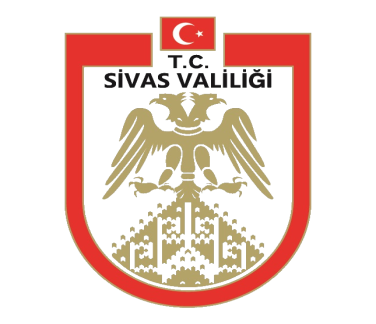 2017 YILI FAALİYET RAPORUOCAK – 20181- GENEL BİLGİLER	5A- MİSYON VE VİZYON	5B- YETKİ, GÖREV VE SORUMLULUKLAR	5C-AMAÇ ve HEDEFLER	102- FİZİKSEL YAPI	112.1.VARLIKLAR	112.2. ALET MAKİNA DURUMU	112.3. İL VE İLÇE MÜDÜRLÜĞÜNDEKİ TAŞIT DURUM	113- ÖRGÜT YAPISI	124- BİLGİ VE TEKNOLOJİK KAYNAKLAR	135- İNSAN KAYNAKLARI	14Personel Durumu	146- İLİN ARAZİ DAĞILIMI VE TARIMSAL VARLIKLARI	156.1. TARIMSAL NÜFUS	156.2. İL ARAZİLERİNİN DAĞILIMI	156.3. TOPRAK SINIFLANDIRMASI	166.5. SULAMA DURUMU	176.6. TARIMSAL ARAZİLERİN DAĞILIMI	176.7.BİTKİSEL ÜRETİM	196.7.1. Tarla Ürünleri Üretimi	196.7.2. Bahçe Ürünleri Üretimi	216.7.2.1.Meyvecilik	216.7.2.2.Sebzecilik	226.8.HAYVANSAL ÜRETİM	236.8.1. Hayvan Varlığı	246.8.2.Hayvansal Üretim Miktarları	246.8.3. İşletme Büyüklükleri	257- SUNULAN HİZMETLER	257.1.TARIMSAL ALTYAPI VE ARAZİ DEĞERLENDİRME ŞUBE MÜDÜRLÜĞÜ	257.1.1.MER’A BİRİMİ	267.1.2.TARIMSAL ARAZİLERİN DEĞERLENDİRİLMESİ FAALİYETLERİ	277.1.3.ARAZİ TOPLULAŞTIRMA VE TİGH FAALİYETLERİ	277.1.4.TARIMSAL SULAMA FAALİYETLERİ	297.1.5.ENTEGRE İDARE VE COĞRAFİ BİLGİ SİSTEMİ FAALİYETLERİ	297.2. ARAZİ EDİNDİRME ŞUBE MÜDÜRLÜĞÜ	297.2.1 ARAZİ SATIŞ- EDİNDİRME BİRİMİ	297.2.2 MİRAS İŞLEMLERİ BİRİMİ	307.2.3 ARAZİ OFİS BİRİMİ	307.3.BİTKİSEL ÜRETİM VE SAĞLIĞI ŞUBE MÜDÜRLÜĞÜ	307.3.1. BİTKİ SAĞLIĞI VE KARANTİNA FAALİYETLERİ	307.3.2.ZİRAİ ALET VE MAKİNA FAALİYETLERİ:	317.3.3.TOHUM VE SERTİFİKASYON FAALİYETLERİ:	327.3.4. ÇİFTÇİ KAYIT SİSTEMİ VE TARIMSAL DESTEKLER	327.3.5. BİTKİ BESLEME ÜRÜNLERİNE YÖNELİK FAALİYETLER	357.3.6. ORGANİK TARIM VE İYİ TARIM UYGULAMASI	357.3.7. ÇEVRE AMAÇLI TARIMSAL ALANLARIN KORUNMASI FAALİYETLERİ	357.3.8. NİTRAT DİREKTİFLERİ FAALİYETLERİ	367.4.HAYVAN SAĞLIĞI VE YETİŞTİRİCİLİĞİ ŞUBE MÜDÜRLÜĞÜ	377.4.1. SALGIN HASTALIKLAR VE KORUYUCU HEKİMLİK FAALİYETLERİ	377.4.2. RUHSATLANDIRMA VE DENETİM FAALİYETLERİ	387.4.3. HAYVAN HAREKETLERİ FAALİYETLERİ	387.4.4.HAYVAN YETİŞTİRİCİLİĞİ FAALİYETLERİ	397.5. BALIKÇILIK VE SU ÜRÜNLERİ ŞUBE MÜDÜRLÜĞÜ	407.5.1. SU ÜRÜNLERİ FAALİYETLERİ	407.5.2. BALIKLANDIRMA ÇALIŞMASI	407.5.3 BALIKÇILIK VE YAVRU BALIK ÜRETİMİ	417.6.KOORDİNASYON VE TARIMSAL VERİLER ŞUBE MÜDÜRLÜĞÜ	417.6.1. TARIMSAL YAYIM VE DANIŞMANLIK FAALİYETLERİ	417.6.2.HASAR TESPİT VE ÇİFTÇİ MALLARINI KORUMA FAALİYETLERİ	437.6.3.İSTATİSTİK BİRİMİ FAALİYETLERİ	437.6.4.ENFORMASYON BİRİMİ FAALİYETLERİ	437.6.5.YATIRIM BÜTÇE FAALİYETLERİ	437.7- KIRSAL KALKINMA VE ÖRGÜTLENME ŞUBE MÜDÜRLÜĞÜ	447.7.1. KOOPERATİFÇİLİK – BİRLİKLER FAALİYETLERİ	447.7.2.KIRSAL KALKINMA YATIRIMLARINA İLİŞKİN FAALİYETLER	467.8.GIDA VE YEM ŞUBE MÜDÜRLÜĞÜ	527.8.1. GIDA DENETİM FAALİYETLERİ	527.8.2. GIDA ONAY VE KAYIT FAALİYETLERİ	537.8.3. YEM KONTROL FAALİYETLERİ	547.9 İDARİ VE MALİ İŞLER ŞUBE MÜDÜRLÜĞÜ	547.9.1- FAALİYETLERE İLİŞKİN BİLGİ VE DEĞERLENDİRMELER	547.9.1.1-MALİ BİLGİLER	54BÜTÇE UYGULAMA SONUÇLARI VE AÇIKLAMALAR	547.9.1.2RFORMANS BİLGİLERİ	Hata! Yer işareti tanımlanmamış.PERFORMANS SONUÇLARI	Hata! Yer işareti tanımlanmamış.7.9.2- PERFORMANS SONUÇLARININ DEĞERLENDİRİLMESİ	Hata! Yer işareti tanımlanmamış.7.9.3- PERFORMANS BİLGİ SİSTEMİNİN DEĞERLENDİRİLMESİ	Hata! Yer işareti tanımlanmamış.8. MÜDÜRLÜĞÜMÜZCE YÜRÜTÜLEN PROJELER	569. MÜDÜRLÜĞÜMÜZCE TAMAMLANAN PROJELER	6810. MÜDÜRLÜĞÜMÜZCE GERÇEKLEŞTİRİLMESİ HEDEFLENEN PROJELER	7611- FAALİYET VE PROJE BİLGİLERİ	79IV- KURUMSAL KABİLİYET ve KAPASİTENİN DEĞERLENDİRİLMESİ	80A.GÜÇLÜ YÖNLER	80B- ZAYIF YÖNLER	80C- FIRSATLAR	81D.TEHDİTLER	81E- ÖNERİLER	81V-ÖNERİ VE TEDBİRLER	811- GENEL BİLGİLERA- MİSYON VE VİZYONMİSYONUMUZ: Ülkemizin ve dünya pazarlarının ihtiyacı olan güvenilir gıda ve kaliteli tarım ürünlerine erişilebilirliği gerçekleştirmek, tarımsal ve ekolojik kaynakların sürdürülebilir kullanımını sağlamak, kırsal alanda yaşam standardını yükseltmek amacıyla politika belirlemek ve uygulamak.VİZYONUMUZ: Gıda ve tarım alanında; Üretici ve tüketici memnuniyetini en üst düzeyde sağlamak, Türkiye’yi bölgesinde lider, Dünyada küresel aktör haline getirmek.B- YETKİ, GÖREV VE SORUMLULUKLARMüdürlük görevleri, 639 sayılı Kanun Hükmünde Kararname ile düzenlenmiştir. Buna göre Müdürlük görevleri şunlardır:1) İlin tarımsal envanterini çıkarmak ve ilin tarım üretim potansiyelini mevcut teknolojiye göre belirlemek,2) Her türlü il yayım programlarını hazırlamak ve yayınların kendi elemanlarına, tüketicilere ve çiftçilere ulaştırılmasını sağlamak,3) Çevreye duyarlı doğal kaynakların korunması ve sürdürülebilirlikle ilgili yeni teknolojileri ve bilgileri çiftçilere ulaştırabilmek, ilin tarımsal yayım programını hazırlamak programın gerçekleşebilmesi için üretici, üretici örgütleri, üniversite, özel sektör ile işbirliği yapmak,4) Araştırma kuruluşları ile doğrudan merkeze bağlı olan benzeri kuruluşlarla işbirliği halinde uygulamaya dönük deneme ve demonstrasyonlar programlamak ve yürütmek,5) İlde çiftçilerin karşılaştığı problemleri araştırma enstitülerine iletmek, çözümlerin çiftçilere iletilmesini sağlamak, ilde görev yapan personelin hizmet içi eğitimlerini koordine etmek,6) Tarım ürünlerinin işlenip, değerlendirilmesine, pazarlamasına ve bunun için gerekli tesislerin kurdurulmasına yardımcı olacak çalışmaları yapmak, bu konuda üreticileri ve müteşebbisleri yönlendirmek,7) İlin tarım ürünlerini ekiliş, verim ve üretimlerini tahmin çalışmaları yapmak, tarımla ilgili her türlü istatistik bilgilerinin zamanında toplanmasını sağlamak,8) Hayvan ve bitki sağlığı ile gıda ve yem konusunda il düzeyinde risk kriterlerini ve yönetimi esaslarını belirleyerek değerlendirme yapmak ve gerekli iletişimi sağlamak,9) İldeki hayvanların refahının sağlanması ile salgın ve paraziter hastalıklardan korunmasını sağlamak, bulaşıcı hastalıkların yurt çapında yayılmasını önlemek amacıyla il çapında plan, program ve projeler hazırlamak, gerek bunları, gerekse Bakanlık tarafından belirlenenleri, ilde uygulamak, izlemek, denetlemek,10) İl dahilinde çözümlenemeyen hastalık, teşhis ve tedavi problemlerini ilgili araştırma merkezlerine ve Bakanlığa intikal ettirmek, araştırma ve teşhis sonuçlarına göre gerekli tedbirleri almak,11) Suni tohumlama hizmetlerini yürütmek ve soy kütüğü sisteminin yurt çapında yaygınlaştırılması için il bazında gerekli çalışmaları yapmak,12) Bakanlığa bağlı hayvan sağlığı ile ilgili hastane, klinik vb. merkezleri yönetmek; özel sektörce kurulacak bu çeşit tesislere Bakanlıkça belirlenecek esaslara göre izin vermek ve kurulmuş olanları denetlemek,13) Hayvan sağlığı ile ilgili madde ve malzemelerin üretim, satış, ihracat, ithalat, taşıma, muhafazası ile ilgili kayıtları tutmak, Bakanlıkça belirlenmiş esaslarla ve yetkiyle sınırlı olarak faaliyetleri ile ilgili izin vermek, izlemek, kontrol etmek ve denetlemek14) Özel sektörce kurulacak suni tohumlama istasyonları ve damızlık yetiştirme işletmelerine Bakanlıkça belirlenecek esaslara göre izin vermek ve denetlemek,15) İl dahilinde uygulanan entegre ve münferit tarım ve kırsal kalkınma projelerinin gerektirdiği hizmetleri yapmak, yeni yapılacak projelerin gerektirdiği ön etüt ve envanter çalışmalarını yürütmek,16) Projeye dayalı olarak kurulacak işletmelere ait kredi taleplerini inceleyerek uygun olanların gerekli proje ve çiftlik geliştirme projelerini hazırlamak,17) İl dahilindeki bitki ve hayvan sağlığı ile ilgili iç ve dış karantina hizmetlerini mevzuatı doğrultusunda yürütmek, resmi ve özel mezbaha ve kombinaları sağlık yönünden denetlemek, ildeki damızlık boğa, koç, teke ve aygırların sağlık kontrollerini yapmak, uygun olmayanları enemek,18) İl dahilinde bitkilere zarar veren zararlı hastalık ve organizmaların tespitini yapmak ve koruma programlarını hazırlamak, onaylanmış programların uygulanmasını sağlamak,19) İl dahilinde faaliyette bulunan bitki koruma ürünleri, zirai mücadele alet-makineleri, tohum ve gübre bayileri ile ilaçlama yapan özel ve tüzel kişilerin kontrolünü yapmak, gıda ve yem stokları, gıda ve yem konularını ilgilendiren etüt ve envanterleri hazırlamak, ruhsatlı yem fabrikalarını asgari teknik ve sağlık şartları bakımından denetlemek, gıda ve yem sanayileri ürünlerinin belirlenmiş esaslara uygunluğunu denetlemek, ihracat ve ithalatında Bakanlık ile ilgili işlemlerinin il düzeyindekilerini yürütmek,20) Bitki, hayvan, gıda ve yem güvenirliğini gözeterek tüketiciyi ve halk sağlığını koruma amacıyla il düzeyinde tedbirler almak, Bakanlıkça belirlenen tedbirlerin ilde uygulanmasını sağlamak, izlemek, değerlendirmek, konusunda faaliyet gösteren laboratuvarları mevzuatı çerçevesinde belgelendirilmek, kaydını almak, izlemek, yetkili oldukları hususlarda denetlemek,21) Su ürünlerinin ve su ürünleri kaynaklarının sürdürülebilirlik temelinde işletilmesi ve geliştirilmesini sağlamak, buna yönelik koruma önlemlerini gerçekleştirmek, avcılık ve yetiştiriciliğe, su ürünlerinin işlenmesi ve pazarlanmasına, balıkçı barınakları ve balıkçılık ve su ürünleri alt yapılarının geliştirilmesi ve işletilmesine, su ürünleri ile ilgili her türlü bilgi ve belge toplanmasına ve bu bilgilere yönelik kayıt sisteminin geliştirilmesine ilişkin düzenlemeleri uygulamak, getirilen düzenlemeler kapsamında izleme, kontrol ve denetim ile cezai müeyyideleri gerçekleştirmek, su ürünleri ile ilgili inceleme ve değerlendirmeler yapmak ve her türlü teşvik ve koruma tedbirlerinin alınmasını, üretim alanlarının kiralanması ve işletilmesini ve buralarda verimliliğin artırılmasını sağlamak, su kaynaklarının kirletilmesini önleyecek ve su ürünlerini zarardan koruyacak tedbirleri almak ve aldırmak, balıkçılık ve su ürünleri ilgili ihracat, ithalat işlemlerini mevzuatı çerçevesinde yürütmek.22) Mera tespit tahdit, ıslah ve tahsis ile mera dışına çıkarılma ve bu gibi yerler ile ilin içerisinde bulunduğu tarım havzasına dair faaliyetlerde mevzuatı doğrultusunda işlemler yürütmek, tarım arazisinde ekili, dikili alanlarının ve bunların ürünlerinin taşınır ve taşınmaz çiftçi mallarının korunmasını ve tabii afetlerden zarar gören çiftçilere özel mevzuatına göre yardım yapılmasını sağlamak için ilgili kuruluşlarla işbirliği yapmak ve çalışmalara yardımcı olmak,23) Projeler çerçevesinde köylerde istihdam imkânlarını artırmak amacıyla el sanatlarının geliştirilmesini, yayılmasını ve tanıtılmasını sağlayıcı ve mamullerinin pazarlanmasını kolaylaştırıcı tedbirler almak,24) Çiftçilerin kooperatif veya birlik şeklinde teşkilatlanmasını ve kooperatifçiliği teşvik etmek, bu amaçla etüt ve projeler hazırlamak, kooperatiflerin ve birliklerin kurulması için teknik ve yetkisi dahilinde mali yardımda bulunmak ve denetlemek,25) Örnek çiftçi yetiştirmek gayesi ile çiftçi kadınlar ile çiftçi çocukları ve gençleri için eğitim programları ve projeleri uygulamak,26) Gıda, gıda katkı maddeleri ve gıda ile temasta bulunan madde ve malzemeler konusunda faaliyette bulunan yerlerin gerekli kayıtları yapmak, izinleri vermek, üretim işleme ve satış yerlerini mevzuatı çerçevesinde denetlemek, bu malzemelerin ihracat ve ithalatında Bakanlık ile ilgili işlemlerinin il düzeyindekilerini yürütmek,27) Tohumluk üretimlerinin beyanname kabulü, tarla kontrollerini yapmak ve numune alarak ilgili kuruluşlarına göndermek,28) Tohumluk piyasasında yetkilendirme ile ilgili faaliyetleri yürütmek,29) Tohumluk üretici ve bayilerinin kontrolünü yapmak,30) Tohumluk, süs bitkileri, doğal çiçek soğanları ve kesme çiçek ile ilgili ithalat ve ihracat işlemlerini yürütmek,31) Bakanlıkça yürütülen iç ve dış kaynaklı entegre ve münferit bitkisel üretim, hayvancılık ve su ürünleri üretim, değerlendirme, pazarlama ve kırsal kalkınma projelerinin ili ile ilgili kısımları uygulamak, uygulatmak, hibelerin zamanında ve amacına uygun olarak kullanılmasını takip ve kontrol etmek,32) Küresel iklim değişiklikleri, tarımsal çevre, kuraklık, çölleşme ile ilgili çalışmalar il düzeyinde olanları yürütmek, diğer afetler ve tarım sigortası ile ilgili olarak 14/6/2005 tarihli ve 5363 sayılı Tarım Sigortaları Kanunu çerçevesindeki uygulamaların yaygınlaştırılmasına yönelik eğitim, yayım ve tanıtım ve mevzuatla verilen diğer çalışmaları yapmak,33) Hayvan ıslahı faaliyetlerini ve bu faaliyetlerin veri tabanı çalışmalarını yürütmek, Bakanlıkça düzenlenen suni tohumlama kurslarına ilişkin koordinasyonu sağlamak, suni tohumlama yapma izni vermek, sperma ve embriyo üretim merkezleri ve laboratuvarlarının kontrol ve denetimlerini yapmak,34) Büyükbaş ve küçükbaş damızlık yetiştiriciliği yapılan işletmelerin teknik yönden kontrolünü yapmak,35) Hayvancılık projeleriyle ilgili personel eğitimi ve bütçe ihtiyaçlarını tespit etmek ve ilin hayvancılık konusunda üretim potansiyelini belirlemek, mevzuatı doğrultusunda projeler yapmak, yürütmek, İlde hayvansal üretimin insan sağlığı ve ekolojik dengeyi koruyucu yöntemlerle yapılmasına ilişkin çalışmalar yapıp bunları denetlemek.36) Projeye dayalı olarak kurulmak istenen hayvancılık işletmelerine ilişkin teknik yardım taleplerini değerlendirmek,37) İl dahilinde faaliyette bulunan her türlü gübre ve toprak düzenleyicilerin üretim yerleri, gübre bayileri ile bu bayilerin depolarını ve buralardaki piyasaya arz edilmiş ürünleri belirlenmiş esaslara göre uygunluğunu denetlemek,38) Bakanlığın il müdürlüklerine yetki devri yaptığı gübreler için ithalat uygunluk belgelerini düzenlemek,39) İlde ilk defa faaliyete geçen gübre fabrikaları ile gübre üretim yerleri için lisans başvurularında, bu fabrika ve üretim yerlerinin mevzuata uygunluğunu denetlemek, uygunluk raporunu Bakanlığa göndermek,40) İlde bitkisel, hayvansal ve su ürünleri üretimi ile ilgili bilgi sistemlerinin kurulması ve kullanılmasını sağlamak41) Kayıt sistemleri veri girişleri ve kayıt sistemlerine dayalı destekleme uygulamalarını yapmak,42) Tarımsal üretimi arttırmak, geliştirmek, kolaylaştırmak, kalitesini arttırmak ve maliyeti düşürmekle ilgili iş ve işlemleri usulünce yürütmek, çiftlik muhasebe veri ağının il ile ilgili kısımlarını mevzuatı çerçevesinde gerçekleştirmek,43) Üreticilerce toprak analiz sonuçlarına dayalı gübre kullanımını sağlamak için eğitim çalışmaları yapmak,44) İlde bulunan toprak-bitki-sulama suyu analiz laboratuvarlarının yetkilendirilmesi ve faaliyetleri ile ilgili olarak Bakanlıkça istenen hususları yerine getirmek.45) Alternatif üretim tekniklerine yönelik üretici, üretici örgütleri, müteşebbis ve tüketicilere eğitim ve yayım hizmetlerinde bulunmak, denetim faaliyetlerini yürütmek, alternatif tarımsal üretim tekniklerine yönelik Bakanlıkça verilecek görevleri yapmak.46) Sulamaya açılan alanlarda tarım tekniklerini çiftçilere öğretmek ve yaymak) İlin, tohum, fidan, fide, gübre, ilaç, aşı, serum, zirai alet ve makine, damızlık hayvan, yumurta, civciv, balık yavrusu ve yumurtası, ipek böceği tohumu, ana arı, kovan, sperma zirai kredi gibi girdi ihtiyaçlarını ilçelerden gelen bilgiler ışığında tespit etmek, bunların tedarik ve dağıtımı için T.C. Ziraat Bankası, Tarım Kredi Kooperatifleri, Tarım Satış Kooperatifleri, tarımsal amaçlı kooperatifler, döner sermaye, bütçe imkanları ve varsa fon gibi kaynaklardan yararlanmak üzere tedbirler almak,47) Tarımsal yayım ve danışmanlık hizmetlerini düzenleyen, 08/09/2006 tarih ve 26283 sayılı Resmi Gazetede yayımlanan Tarımsal Yayım ve Danışmanlık Hizmetlerinin Düzenlenmesine Dair Yönetmelik kapsamındaki iş ve işlemleri yapmak, uygulamaları yaygınlaştırmak için eğitim, yayım ve tanıtım çalışmaları yapmak,48) İlde Kurulu bulunan döner sermaye işletmesi ile ilgili iş ve işlemleri mevzuatına uygun olarak yürütmek,49) Toprak Koruma ve Arazi Kullanımı Kanunu ile arazi edindirme, tarım arazilerinin parçalanmasını önlemek, arazi düzenlemesi ve toplulaştırması, sulama verimliliğini arttırmak için uygun sulama tekniklerinin kullanılması ve tesislerinin yapılması, toprak kaynaklarını korumak, tarla içi geliştirme hizmetlerini yürütmek, 3083 sayılı Kanun çerçevesinde ve Bakanlıkça verilen yetki ve görevler dahilinde gerekli faaliyetleri yapmak,50) İlde bulunan Bakanlık kuruluşları arasında merkezden istenen verilerin toplanarak merkez kuruluşlarına bildirilmesi ve Bakanlıkça verilen talimat çerçevesinde koordinasyonu sağlamak,51) Bakanlıkça önceden tespit edilen ilke ve esaslar çerçevesinde hazırlanan il yıllık yatırım ve bütçe tekliflerinin planlanmasını, uygulamasını ve değerlendirmesini yapmak, 52) İlde, Bakanlığın orta ve uzun vadeli strateji politikaları çerçevesinde çalışmalarını yürütmek.53) Sivil savunma, afet, acil durum, seferberlik ve savaş hali ile koruyucu güvenlik hizmetlerini mevzuata uygun olarak sivil savunma uzmanları eliyle yürütmek.54) Kırsal alanda yaşayan kadınların tarımsal üretime katılımını ve istihdamını sağlamak, kadın örgütlerini ve girişimci kadınları desteklemek, kırsalda kadının konumunu iyileştirmek, fiziksel ve sosyal çevre ile olan ilişkilerini düzenlemek ve kapasitesini artırmak için gerekli çalışmalar yapmak, projeler hazırlamak, uygulamak, izlemek ve değerlendirmek.”55) Mevzuatla verilen diğer görevler ile Bakanlık ve vali tarafından verilecek benzeri görevleri yapmak.C-AMAÇ ve HEDEFLERA-İDARENİN AMAÇ VE HEDEFLERİ Bakanlığımız Strateji Planında yer alan temel amaç ve hedefler Müdürlüğümüz amaç ve hedefleri olarak alınmış, yürütülen faaliyetler ile belirlenmiş amaç ve hedeflere destek verilmektedir.B- TEMEL POLİTİKALAR VE ÖNCELİKLER Tarımsal üretimin iç ve dış talebe uygun bir şekilde geliştirilmesi, doğal ve biyolojik kaynakların korunması ve geliştirilmesi, verimliliğin artırılması, gıda güvencesi ve güvenliğinin güçlendirilmesi, üretici örgütlerinin geliştirilmesi, tarımsal piyasaların güçlendirilmesi, kırsal kalkınmanın sağlanması suretiyle tarım sektöründeki refah düzeyini yükseltmek tarım politikalarının amaçları olarak 5488 sayılı Tarım Kanunu’nda yer almaktadır.Tarım politikalarının ilkeleri; tarımsal üretim ve kalkınmada bütüncül yaklaşım, uluslararası taahhütlere uyum, piyasa mekanizmalarını bozmayacak destekleme araçlarının kullanımı, örgütlülük ve kurumsallaşma, özel sektörün rolünün artırılması, sürdürülebilirlik, insan sağlığı ve çevreye duyarlılık, yerinden yönetim, katılımcılık, şeffaflık ve bilgilendirmektir.Tarım politikalarının öncelikleri;• Tarımsal üretimde verimlilik, ürün çeşitliliği, kalite ve rekabet gücünün yükseltilmesi,• Yeterli ve güvenilir gıda arzının sağlanması,• Tarımsal işletmelerin altyapılarının geliştirilmesi,• Tarımsal faaliyetlerde bilgi ve modern teknolojilerin kullanımının yaygınlaştırılması,• Tarımsal girdi ve ürün piyasalarının geliştirilmesi ve üretim-pazar entegrasyonunun sağlanması,• Tarımsal üretimin tarım-sanayi entegrasyonunu sağlayacak şekilde yönlendirilmesi,• Tarım sektörünün kredi ve finansman ihtiyacının karşılanmasına ilişkin düzenlemeler yapılması,• Destekleme ve yönlendirme tedbirlerinin alınması,• Doğal afetler ve hayvan hastalıklarına karşı risk yönetimi mekanizmalarının geliştirilmesi,• Kırsal hayatın sosyo-ekonomik açıdan geliştirilmesi,• Üretici örgütlenmesinin geliştirilmesi,• Tarım bilgi sistemlerinin kurulması ve kullanılması,• Toplulaştırma, arazi kullanım plânının yapılması ve ekonomik büyüklükteki tarım işletmelerinin oluşturulması,• Toprak ve su kaynaklarının geliştirilmesi ve rasyonel kullanımı,•Avrupa Birliğine uyum sürecindeki gelişmelerden doğacak ihtiyaçları karşılayabilecek şekilde ortak piyasa düzenlerinin öngördüğü, idarî ve hukukî düzenlemelerin yapılmasıdır.2- FİZİKSEL YAPI 2.1.VARLIKLARİl Gıda, Tarım ve Hayvancılık Müdürlüğü 14.857 m² arazi üzerinde kurulu 4 katlı ana hizmet binası ve 3 katlı ek hizmet binası, 3 katlı eğitim tesisleri, atölyeleri ve merkez yapı mahallesinde ki 7.956 m²’lik arazi üzerinde kurulan 12 çeşit elma, ,böğürtlen, ahududu ve 750 m² seranın bulunduğu çiftçi uygulama merkezi, 16 ilçe müdürlüğü ile birlikte eğitimli, tecrübeli, dinamik kadrosuyla Sivas tarımının ve dolayısı ile ülke tarımının hizmetindedir.2.2. ALET MAKİNA DURUMU2.3. İL VE İLÇE MÜDÜRLÜĞÜNDEKİ TAŞIT DURUM3- ÖRGÜT YAPISI4- BİLGİ VE TEKNOLOJİK KAYNAKLAR 4.1. İletişim AltyapısıMüdürlüğümüz kampüsü yaklaşık 260 kullanıcının erişimine olanak sağlayan bilgi işlem teknolojisi altyapısına sahiptir. Söz konusu kullanıcılar yerleşke içerisinde 4 farklı binada bulunmaktadır. Ana bina, Ek bina ve Bakım hane binalarına tek merkezden fiber optik altyapı ile internet erişimi sağlanmakta olup, Ana binamızda ilçeler ile voip görüşme amaçlı 1 ADSL hattı ile hizmet sağlanmaktadır. Ayrıca yine yerleşke içerisinde Misafirhane ve Eğitim Tesisleri Binamızda ise 1 ADSL internet hattı ile misafirhanemizde kalanlara yönelik hizmet sağlanmaktadır. İl Müdürlüğümüz ile Bakanlığımız merkez arasında kapalı ağ üzerinden hızlı ve kesintisiz uçtan uca güvenli veri aktarımı ile iş sürekliliği sağlanmaktadır. Bundan dolayı Bakanlığımız tarafından sanal ağ(VPN) hizmeti üzerinden Bakanlığımız sunucuları ile İl Müdürlüğümüzdeki bilgisayarlarımız arasında iletişim sağlanmaktadır. Ayrıca Müdürlüğümüzde Bakanlığımız merkez ve diğer İl Müdürlüklerimiz ile uzaktan videolu görüşme olanağını sağlayan video konferans sistemi bulunmaktadır. Bakanlığımız tarafından her bir personele tahsis edilen kurumsal e-posta hizmeti ile iletişim sağlanmaktadır.Bilişim Teknolojileri birimi söz konusu kullanıcıların yüksek verimlilikte ve devamlılıkta verilen hizmetlerden yararlanmasından sorumludur.4.2. Fiziksel Donanım DurumuMüdürlüğümüz internet erişimi Türk Telekom Metro Ethernet şebekesi üzerinden 100 Mbps bant genişliği ve 25 MBit hızda kullanılmaktadır.4.3. Müdürlük Bilgisayar AğıMüdürlük kampüsünde Ana bina, Ek bina ve Bakım hane binalarında yer alan bilgisayarların tamamı bilgisayar ağına dahil edilmiştir. Müdürlüğümüzdeki bilgisayar kullanan tüm kullanıcıların bilgisayarları bakanlığımızın sunucularında etki alanına dahil olup her kullanıcı kendisine verilen özel kullanıcı adı ve şifreleri ile bilgisayarlara ve internete erişimi sağlanmaktadır. Tüm kullanıcılarımız, kablolu ağ ile internete çıkışları sağlanmaktadır.Ayrıca kütüphanemizde 1 adet bilgisayar, 1 adet projeksiyon cihazı,  kablolu ve kablosuz internet, Toplantı salonumuzda ise 1 adet bilgisayar, 1 adet projeksiyon cihazı kablolu ve kablosuz internet bulunmaktadır.4.4. Müdürlük sistem Odası ve Sunucu AltyapısıBilgisayar Sistem Odası RaporuBakanlığımız tarafından sanal ağ altyapısına geçildiğinden ve etki alanına dahil olma bakanlığımız sunucularından sağlandığından mevcutta bulunan Microsoft 2008 Server R2 ve Microsoft Server 2003 sunucularımız hizmet vermemektedir. Sanal ağ hizmeti için bakanlığımız tarafından gönderilen 1 adet VPN cihazı ve 1 adet router bulunmaktadır.Tunçmatik UPS 3000 KVA,  4 switch ve bir monitörü yaklaşık 15 dakika besleyecek kapasitededir. Diğer ara katlarda bulunan her bir kabindeki switchleri besleyecek şekilde UPS cihazı bulunmaktadır. 5651 sayılı yasa gereğince Bakanlığımız Bilgi İşlem Dairesi Başkanlığı tarafından log kayıtları tutulmaktadır.Sistem odasında 1 büyük ana kabin, ara katlarda toplam 3 küçük kabin bulunmaktadır.         Bilgisayar, Yazıcı, Fotokopi ve Faks Makinesi Sayısı5- İNSAN KAYNAKLARI Gıda Tarım ve Hayvancılık Bakanlığı bünyesinde memur, işçi ve sözleşmeli olarak üç farklı statüde personel istihdam edilmektedir. Memur statülü personel Genel İdari Hizmetler, Teknik Hizmetler, Sağlık Hizmetleri ve Yardımcı Hizmetler Sınıfından oluşmaktadır.Personel Durumu6- İLİN ARAZİ DAĞILIMI VE TARIMSAL VARLIKLARI6.1. TARIMSAL NÜFUS2000 yılı sayımlarında 755.091 olan il nüfusu, 2016 yılı nüfus verilerine göre 621.224’e gerilemiştir. 12 sene içerisinde İl nüfusundaki azalış oranı kırsaldan göç nedeni ile  %17,4’ü bulmuştur.Sivas ili 27.202 km² alanı ile Türkiye’nin 2. büyük ilidir. Çok geniş bir coğrafyası olan ilde 7 belde, 1.238 köy ve 766 mezra bulunmakta ve yerleşim yeri bakımından Türkiye’nin birinci büyük ilidir. Çok geniş coğrafi yapıya rağmen il nüfusu gittikçe azalmaktadır. Genel olarak km²’ye 23 kişi düşmektedir.Sivas ilinde işgücünün sektörel dağılımına bakıldığında, tarım ve hayvancılığın ilde çok büyük ekonomik etkinliğe sahip olduğu görülmektedir. İldeki iktisaden faal nüfusun yüzde 66,5’ini oluşturan tarım sektöründe çalışanların yüzde 54,7’sini kadınlar, yüzde 45,3’ünü erkekler oluşturmaktadır. Tarım sektöründe yer alan faal nüfusun yüzde 91,6’sının kırsal kesimde yaşadığı dikkati çekmektedir.6.2. İL ARAZİLERİNİN DAĞILIMI2.720.279 hektar alana sahip Sivas il topraklarının yüzde 41’ini tarıma elverişli arazi, yüzde 27’sini mera, yüzde 13’ünü orman ve fundalık, yüzde 19’unu da tarım dışı alanlar oluşturmaktadır. 	Şekil 1. Sivas İl Arazisinin Dağılımı (2017)	              İL ARAZİSİNİN DAĞILIMI (2017) YÜZÖLÇÜMÜ (ha)6.3. TOPRAK SINIFLANDIRMASITablodan da anlaşılacağı gibi tarım arazilerinin toplamı 1.106.085 ha olup bunun önemli bir kısmı (731.139 ha) marjinal tarım arazisi olduğu görülmektedir. 6.4. İŞLETME BÜYÜKLÜKLERİ VE DAĞILIMITUİK tarafından yapılan “VII. Genel Tarım Sayımı Tarımsal İşletmeler Anketi” ne göre, Sivas’ta yer alan tarımsal işletme başına düşen ortalama toprak büyüklüğü 95 dekar olup, 60 dekar olan Türkiye ortalamasından 35 dekar daha fazladır. Ayrıca aynı ankette, Sivas’ta toplam 78.953 tarımsal işletme olduğu ve bunun yüzde 1,26’sının arazisinin olmadığı, geriye kalan yüzde 98,74’ünün ise 7.467.539 dekarlık araziyi işlediği belirtilmektedir. Toplam işletme sayısının yüzde 32,25’i gibi büyük bir oranını oluşturan 20-49 dekar arazi büyüklüğüne sahip olan işletmeler, toplam işlenen arazinin ancak yüzde 11,02’sini işlemektedir. İşletme arazisi bakımından yüzde 35,41 ile en büyük paya sahip olan işletmeler 200-499 dekar arazi büyüklüğüne sahip olan işletmelerdir. İlde 5.000 dekardan büyük arazi işleyen sadece 2 işletme bulunmakta iken, toplam işlenen arazi içindeki payı yüzde 1,25’dir.İlde tarım işletmeleri faaliyetlerine göre genellikle bitkisel ve hayvansal üretimi birlikte yapmaktadırlar, bunun oranı da % 87‘yi bulmaktadır. Bunu sırasıyla % 10’la yalnızca bitkisel üretim yapan işletmeler ve % 3’de sadece hayvansal üretim yapan işletmeler izlemektedir.Tablo 1.2. Sivas İli Tarım Arazilerinin Sulama DurumuKaynak: 2015 Yılı DSİ Takdim Raporu6.5. SULAMA DURUMUSivas’ta 1.106.085 hektarlık tarım arazisinin 336.418 hektarı sulanabilir tarım arazisi olarak değerlendirilmekte olup, toplam tarım arazisinin sadece yüzde 30,4’ünü oluşturmaktadır. Sulanabilir tarım arazisi yıllar itibariyle fazla bir farklılık göstermezken, sulanan arazi miktarları artmıştır. 2016 yılında sulanan arazi miktarı 186.716 hektara ulaşmıştır.2016 yılı itibariyle toplam sulanan tarım arazisinin 58.003 hektarı (yüzde 31,06) DSİ, 43,408 hektarı (yüzde 23,24) İl Özel İdaresi tarafından sulanırken, 85.305 hektarı da (yüzde 45,68) çiftçiler tarafından sulanmaktadır. Genel olarak devlet ve çiftçi sulamaları karşılaştırıldığında, devlet sulamalarının halk sulamalarından yüzde 8,6 oranında daha fazla olduğu dikkat çekmektedir.6.6. TARIMSAL ARAZİLERİN DAĞILIMIİlimizin toplam yüzölçümü içerisinde % 41’lik bir paya sahip olan tarıma elverişli toprakların, genel olarak tarımsal kullanım oranları aşağıdaki gibidir.Tablodan da görüleceği gibi 11.060.850 da’lık il toplam tarımsal arazi varlığının %25,46’sı tarımsal üretime elverişli ama mevcut durum itibari ile 2.816.758 da kullanılmayan arazi varlığını oluşturmaktadır. Tarım yapılan %74,54’lik kısımda ise en büyük pay 3.884.998 da alan ile il toplam tarım alanı içerisinde %35 lük pay alan hububat bitkileridir.6.7.BİTKİSEL ÜRETİMİlimiz gerek geniş tarımsal arazi varlığı ve gerekse mikroklima gösteren tarımsal havza varlığına bağlı olarak zengin bir tarımsal ürün çeşitliliği sunan tarımsal alanları ile önemli bir bitkisel üretim merkezidir.Sivas ilinde bitkisel ürünler üretimi içerisinde en önemli gelir kaynağı olarak ilk sırada yer alan tarla ürünleri tahıllar, yem bitkileri, endüstri bitkileri ve yemeklik baklagiller olmak üzere dört ana grup altında değerlendirildiğinde gerek üretim miktarı gerekse ekiliş alanı açısından ilk sırada tahıllar gelmektedir. İlimiz Ürünlerinin Türkiye’deki Sıralamaları(TÜİK, 2017);Bitkisel ÜretimKorunga, Yulaf ve Tohumluk Patates ekim alanında Türkiye 1.si Tritikale ekim alanında Türkiye 2. siBuğday ekim alanında Türkiye 3. süAspir ekim alanında Türkiye 5. siYonca ekim alanında Türkiye 5. siŞekerpancarı ekim alanında Türkiye 6. sı Patates ekim alanında Türkiye 8. siArpa ekim alanında Türkiye 9. suKayısı ekim alanında Türkiye 9. suMürdümük ekim alanında Türkiye 10. su Vişne ekim alanında Türkiye 14. süFiğ ekim alanında Türkiye 17. siNohut ekim alanında Türkiye 19. su6.7.1. Tarla Ürünleri Üretimi6.7.2. Bahçe Ürünleri Üretimi6.7.2.1.Meyvecilikİl genelinde 2017 yılı verilerine göre toplam meyve alanı üzümsü meyveler dâhil 35.694 (da) olup bu meyve ağaçlarından toplam olarak 15.390ton/yıl meyve üretimi gerçekleşmiştir. Ağırlıklı üretim ise elma, armut, vişne ve kayısıdır. Meyvecilik daha çok hububat üretimi ve hayvan yetiştiriciliğinin yanında ek gelir getirici ve aile ihtiyacına yönelik bir uğraş olarak değerlendirilmektedir. Ancak son yıllarda İl Özel İdare katkısı ile sertifikalı meyve fidanı dağıtımı ve bodur ve yarı bodur elma tesisi gibi meyvecilik projeleri ile il meyveciliği önemli yol kat etmiştir.Tablo 1.10. 6.7.2.2.Sebzecilikİl genelinde 2016 yılı verilerine göre 10.680 dekar sebze ekim alanından 23.634 ton sebze üretimi gerçekleşmiştir. Sebze üretimi de meyve üretimi gibi daha çok ek gelir getirici ve iç tüketime yönelik yapılmaktadır. Türkiye genelinde tarım alanlarının %3’ün de sebze tarımı yapılırken Sivas’ta sebze tarımı yapılan alan % 0,076’da kalmaktadır. Sebze tarımının gelişmesini engelleyen en büyük faktör iklimdir.Son yıllarda özellikle sera tipi yüksek tünel şeklinde yoğunlaşan örtü altı faaliyetlerine ait tablo ise aşağıdaki gibidir.Sebze Ürünleri Ekim Alanı Ve Üretim MiktarıÖrtü altı Sebze Ürünleri Ekim Alanı Ve Üretim Miktarı 6.8.HAYVANSAL ÜRETİMİlimiz gerek iklimsel yapısı, gerek geniş mera alanlarının varlığı ile hayvancılık için uygun bir ortam oluşturmaktadırİlimiz Ürünlerinin Türkiye’deki 2017 Sıralamaları(TÜİK);Hayvansal ÜretimArıcılık İşletme Sayısında Türkiye 2. siBal mumu üretiminde Türkiye 2. siBal üretiminde Türkiye 6. sıKovan Sayısında Türkiye 8. siManda Sayısında Türkiye 9. suSığır (Melez) Sayısında Türkiye 10. suKoyun Sayısında Türkiye 23. suYumurta Tavuğu Sayısında Türkiye 35. siKeçi Sayısında Türkiye 45. si6.8.1. Hayvan VarlığıSivas ili hayvancılığı büyükbaş, küçükbaş, tek tırnaklı, kanatlı hayvanlar ve arılar olarak beş ana grupta incelenecek olursa, büyükbaş ve küçükbaş hayvanların egemen olduğu ve bunu da kanatlı hayvanların izlediği, tek tırnaklı hayvanların ise ilde oldukça az sayıda yer aldığı görülmektedir.6.8.2.Hayvansal Üretim Miktarları2017 Yılı İlçeler Bazında Kanatlı Kapasitesi  (Ticari İşletmeler)6.8.3. İşletme BüyüklükleriTablo 1.16. Büyükbaş Hayvancılık İşletme Büyüklükleri7- SUNULAN HİZMETLER 7.1.TARIMSAL ALTYAPI VE ARAZİ DEĞERLENDİRME ŞUBE MÜDÜRLÜĞÜTarımsal Altyapı ve Arazi Değerlendirme Şube Müdürlüğü genel ifade ile tarımsal arazilerinin kullanım şekillerinin belirlenmesi, mera tespit, tahdit ve ıslah çalışmaları, şube tarafından yürütülmektedir. 7.1.1.MER’A BİRİMİ“Mera tespit, tahdit, ıslah ve tahsis ile mera dışına çıkarılma ve bu gibi yerler ile ilin içerisinde bulunduğu tarım havzasına dair faaliyetlerde mevzuatı doğrultusunda işlemler yürütmek” görevlerini ifa etmekle yükümlüdür.İlimiz dâhilinde 2010 yılı sonu itibari ile hızlı kadastro çalışmaları tamamlanmış olup gerek kadastro çalışmaları sonucunda mer’a alanı olarak veya ham toprak olarak belirlenen gerekse STATİP verilerine göre mer’a alanı olarak gözüken yerlerle ilgili mer’a tespit, tahdit ve tahsis çalışmalarına ağırlık verilmiştir. 1998–2011 yılları arasında 107 belde/köyde mera tespit, tahdit ve tahsis çalışmaları yapılmış,  2012 yılında ise 490 belde/ köyde 386.510,19 ha alanın tahdit ve tahsis çalışmaları tamamlanmıştır. 2013 yılında 17 ilçede mera tespit çalışmalarına devam edilmiş, 17 ilçe dâhilinde 681 belde/köyde tespit, tahdit çalışmaları 80 belde / köyde yaklaşık 35.000 hektarlık alan haricinde tamamlanmış, tespit ve tahdidi yapılan 756.732 hektar mera alanının 743.709,31 hektarının tahsis çalışmaları da tamamlanmıştır. 2015 yılında 147 köy-belde de mera tespit, tahsis planlanmıştır. Planlanan köy ve beldelerin tespit, tahdir ve tahsis çalışmaları kapsamında duyuru ilanları yapılmış olup; teknik ekip çalışmaları devam etmektedir. ( Tablo 1.1)Tablo 1.1. Mera Tespit Tahdit ve Tahsis Durumu  (1998-2015) Kaynak : Mera Bilgi Sistemi-2016Tespit-tahdit yapılan köy ve alan arasındaki farklılık; mera alanı olmayan köy/beldelerin olmaması ve bazı köylerde ise sınır anlaşmazlığına dayalı toprak üstü uygulamalarının sonuçlanmamasından kaynaklıdır. 2016 yılında 2015 yılında programa alınan 147 köyden 51 köy/belde de tespit ve tahdit çalışmaları tamamlanmış ve tespit ve tahdit askısına çıkarılmıştır. Kalan köylerde ise çalışmalar devam etmektedir.2016 yılında 70.680 dekar alanda mera ıslah projeleri kapsamında 53.400 kg gübre, 6.400 kg korunga 1320 kg yonca 4000 kg fiğ tohumu ile 250 kg suni mera karışımı tohum alınarak dağıtımı gerçekleştirilmiştir. Ayrıca Çayır- Mera yem Bitkileri Geliştirme Projesi kapsamında 2.100 kg yonca, 16.000 kg korunga tohumu dağıtılmıştır. 2017 yılı ilk üç ayında mera ıslah projeleri kapsamında 9.510 kg yem bitkisi tohumu, 19 ton kompoze gübre (20-20-0) dağıtımı gerçekleştirildi. Çayır mera yem bitkileri geliştirme projesi kapsamında 142.950 kg. yem bitkisi tohumu dağıtımı gerçekleştirildi.4342 Mera Kanunu ve 2014/1 Sayılı Mera, Yaylak ve Kışlakların Kiralanması Teknik Talimatı kapsamındaki ilimiz Merkez ilçelerine bağlı toplam 13 köyde 6.512,2 hektar alanın ihale yolu ile göçer amaçlı kiralanması yapılmıştır. Toplam 29 üreticiye ait 10.370 küçükbaş hayvanın otlatılması için kiralama gerçekleşmiştir ve 162.537 TL kiralama bedelinin  %25’lik kısmı (40.634 TL) mera alanlarının ıslahında kullanılmak üzere ilgili köy bütçelerine; %75’lik kısmı ise (121.903 TL) Bakanlığımız Bitkisel Üretim Genel Müdürlüğü mera gelirleri hesabına aktarılmıştır. 2017 yılında mevsimlik kiralama işlemleri tamamlanmış olup, kiralama ile ilgili veriler MERBİS’e aktarılmıştır.4342 Sayılı Mera Kanunun 19. Maddesi kapsamında 2016 yılı içerisinde yapılan başvurulara istinaden işgal olduğu belirlenen yerlerde ilgili 3091 Sayılı Kanun kapsamında işlem tesis edilebilmesi için illerde Valiliklere, İlçelerde kaymakamlıklara bildirilmiş olup işgalciler hakkında verilen kararlara göre meralara müdahalesi olan şahıslara idari işlemler yapılmıştır. Bu kapsamda çalışmalar etkin bir şekilde devam etmektedir.7.1.2.TARIMSAL ARAZİLERİN DEĞERLENDİRİLMESİ FAALİYETLERİ              5403 Sayılı Toprak Koruma ve Arazi Kullanımı Uygulamaları Kapsamında 2017 yılında 96 adet başvuru için 3.517 hektar alanın etütü yapılmıştır.7.1.3.ARAZİ TOPLULAŞTIRMA VE TİGH FAALİYETLERİ- Ulaş İlçesine Bağlı Toplam 8 Köy ve 121.000 da alanda Sivas Ulaş AT ve TİGH Projesi uygulanmış ve 2015 yılı itibari ile proje tamamlanmıştır.- Şarkışla ilçesine bağlı Döllük, Cemel, Gültekin, Kandemir, Kayalıyokuş Yapaltun, damlaca, Esentepe ve Merkez Mah. Merkez İlçeye bağlı Dikmencik, Kızılkavraz, Çukurbelen, Pınarca, Çaygören, Hafik İlçesine bağlı Göydün, Emre, Küpecik, Tuzhisar, Koşutdere, Durulmuş köylerinde 53.870 ha alanda Sivas AT 3 Arazi Toplulaştırma ve TİGH Projesi uygulanmaktadır. Kontrol Teşkilatı Tarım Reformu Genel Müdürlüğünden atanmıştır. Proje kapsamında; Kadastro Çalışmaları sayısallaştırma ve kadastro onay işlemleri ve pafta işlemleri,Toprak derecelendirme ve Ortofoto haritalarının üretimi, Sosyal etüt raporları, blok planları onayı, ve mülakat alım işlemleri tamamlanmıştır. Proje, 2. parselasyon askı işlemleri safhasındadır. Parselasyon askı işlemleri aşamasında olup 300 km arazi yolu açılmıştır. -Hafik Merkez, Günyamaç, Yarhisar, Çimenyenice, Alçıören, Dışkapı, Tavşanlı olmak üzere 7 yerleşim birimi Hafik ilçesine, Bulakbaşı, Demiryurt, Ekinli, Kadriye, Şeyhmerzuban ve Karşıyaka Köyleri olmak üzere 6 yerleşim birimi ise Zara İlçesine bağlı olan 51.569 ha. lık alanı kapsayan Sivas Zara-Hafik AT ve TİGH Kapsamında; Mart 2016 itibari ile Kontrol Teşkilatı İl Müdürlüğümüze geçmiş ve proje kapsamında; Kadastro Çalışmaları, Toprak derecelendirme haritalarının üretimi, Ortofoto haritalarının üretimi, Sosyal etüt raporları, blok planları onayı ve mülakat alım işlemleri ve tapu sicil ile şerh konulması işlemleri tamamlanmıştır. Zara Karşıyaka ve Kadriye, Hafik Dışkapı ve Çimenyenice köylerinin tescil dosyaları hazırlanarak Kadastro Müdürlüğüne teslim edilmiştir. 9 yerleşim biriminde parselasyon askısı çalışmaları ve tescil dosyaları hazırlama çalışmaları devam etmektedir. TİGH Projesi kapsamında Tavşanlı Köyünde 14 km.si figüreli olmak üzere toplam 450 km arazi yolu yapım işi tamamlanmıştır. Arazi Toplulaştırma ve TİGH Projeleri Etüt Çalışmaları Kapsamında;2013 Yılında: Gemerek İlçesine bağlı toplam 7 köy ve 233.332,64 da alan üzerinde AT ve TİGH projesi çalışmaları kapsamında etüt çalışması yapılmıştır.2014 Yılında: Kangal İlçesine bağlı toplam 10 adet köy ve 451.857,8 da alanda AT ve TİGH projesi çalışmaları kapsamında etüt çalışması yapılmıştır.2015 Yılında: Gölova-Akıncılar İlçelerine bağlı toplam 9 köyde 140.721 da alanda AT ve TİGH projesi çalışmaları kapsamında etüt çalışması yapılmıştır.2016 yılı AT ve TİGH projesi çalışmaları kapsamında etüt çalışması hedefi 100.000 da olup; Kangal ilçesi Akçakale sulama alanına ait 534.143 dekar alanda etüt çalışması yapılmış, Arazi Toplulaştırma ve Tarla İçi Geliştirme Hizmetleri Projesi hazırlanarak Bakanlığa gönderilmiştir.2017 Yılında Kangal İlçesi Bozarmut ve Karanlık Sulama alanında toplam 253.600 dekar alanda etüt yapılmış, Arazi Toplulaştırma ve Tarla İçi Geliştirme Hizmetleri Projesi hazırlanarak Bakanlığa gönderilmiştir.Hudutsuz Ürün Köy Projesi Kapsamında;2013 Yılında Suşehri-Koyulhisar İlçelerine bağlı toplam 5 adet köyde 60.989,000 da alanda proje ön etüt ve fizibilite çalışmaları tamamlanmıştır.2013 Yılında Merkez İlçe Aşağı Yıldızlı Köyünde 6.907,640 da alanda proje hazırlanarak çalışmalar başlanılmış ve proje 2015 yılı itibari ile sona ermiştir.3083 Sayılı Sulama Alanlarında Arazi Düzenlemesine dair Tarım Reformu Kanunu Kapsamında;2013 yılında toplam 2.212 da alanda tarım dışı kullanım izinleri kapsamında etüt yapılmıştır.2014 yılında toplam 641 da alanda tarım dışı kullanım izinleri kapsamında etüt yapılmıştır.2015 yılında toplam 567.3 da alanda tarım dışı kullanım izinleri kapsamında etüt yapılmıştır.2016 Yılında Tarım Dışı Kullanım, vasıf değişikliği, imar planı vb. konularında 518,2 dekar alanda etüt yapılmıştır.3083 Sayılı Kanun Kapsamında Uygulama Alanı olarak ilan edilen alanlarda; 2017 yılında 1.624,9 dekar alanda etüt yapılmıştır.7.1.4.TARIMSAL SULAMA FAALİYETLERİ2017 yılında 37 adet tarımsal amaçlı elektrik kullanımı için toplam 612,298 m² alanda etüt yapılarak  sulama etüt raporu verilmiştir. DSİ ye 13 adet su kullanım izni raporu düzenlenmiştir. Bu kapsamda 2.896 adet meyve fidanı dikimi sağlanmıştır. 4 adet modern basınçlı sulama projesine kredi kullanabilir onayı verilmiştir.Toprak Analiz Laboratuvarları işlemlerinde Sivas ilinde faaliyet gösteren 2 adet ziraat odası 2 adet özel laboratuvar, 1 adet İl Özel idaresi laboratuvarlarının işyeri açma ve çalıştırılması için gerekli belgeler güncellenmiştir. Bu laboratuvarların 2017 yılı için Müdürlüğümüzce denetim komisyonu tarafından denetimi yapılmıştır.Tarımsal Kaynaklı Nitrat Kirliliği ve Sularımızın Korunması ile ilgili olarak 17 İlçe Müdürlüğü personeline eğitim verilmiştir. Tarımsal kaynaklı Nitrat kirliliğine karşı sularımızın korunması tebliği kapsamında ilimizde  3500 kg/yıl azot üreten 683 işletme tespit edilmiş ve 4 yıl içinde bu işletmelerin hacmine uygun gübre deposu yapması ile ilgili bilgilendirme çalışmalarına devam edilmektedir. 7.1.5.ENTEGRE İDARE VE COĞRAFİ BİLGİ SİSTEMİ FAALİYETLERİSivas iline ait MERBİS sistemindeki haritaların güncellenmesi kapsamında Gölova İlçesi (35 Köy ve merkezi) ve Akıncılar İlçesi (36 köy ve merkezi) sisteme yüklenmiş olup, İmranlı İlçesinin sayısal kadastrosunun tamamı MEGSİS’ten indirilerek MERBİS’te güncellemek amacıyla kontrolleri devam etmektedir. 2017 yılında; İl Müdürlüğümüze ait meyve bahçesinin haritası yeni durumuna göre güncellendi. Sivas iline ait bakanlığımızca yürütülen projeler ve tarımsal alanları gösteren harita hazırlanarak basımı sağlandı. Mera kiralamalarına esas olacak şekilde 20 adet kiralama haritası çıkarıldı. Geçmiş yıllara ait 2000 parselde yem bitkisi desteği haritaya işlenerek 78 köyün haritası çıkarıldı. 50 adet tescil beyannamesi hazırlandı.126 parselde CBS’den parsel düzeltilmesi, 103 adet tahsis amacı değişikliği dosyasının incelenmesi ve MERBİS’e yüklenmesi yapıldı.  Sivas ili ve İlçelerindeki mera alanlarının  tespit, tahdit ve tahsis işlemlerindeki fiziksel veriler bilgisayar ortamına aktarıldı. Diğer şube ve birimlere arazi üzerinde konum desteği, 5403 Sayılı Kanun Kapsamında tarım dışı kullanım izni talepleri için harita oluşturulup TAD PORTAL’ a yüklenme işlemleri gerçekleştirilmiştir.7.2. ARAZİ EDİNDİRME ŞUBE MÜDÜRLÜĞÜ6537 Sayılı Toprak Koruma Arazi Kullanımı Kanununda Değişiklik Yapılması Hakkında Kanun ve 17.12.2014 Tarihli Bakanlık Makam Olur’ları ile yürürlüğe konulan Taşra Teşkilatı Çalışma Usul ve Esasları Yönergesi ile yeni oluşturulan Şube Müdürlüğü’dür. Şube Müdürlüğü bünyesinde; tarımsal nitelikli arazilerin satışı, miras yolu ile devri, vasıf değişikliği, ifraz ve tevhid işlemleri yürütülecektir.7.2.1 ARAZİ SATIŞ- EDİNDİRME BİRİMİ6537 Sayılı Toprak Koruma Arazi Kullanımı Kanununda Değişiklik Yapılması, Hakkında Kanun ve 15.05.2014 tarih ve 29001 sayılı Resmi Gazetede yayınlanarak yürürlüğe girmiştir. Bu kanun kapsamında arazi satış işlemleri yürütülmektedir. 2017 yılı içerisinde Sivas Merkez ve İlçelerinde toplam 2406 adet satış talebi gelmiş bunların toplam parsel sayısı 6450 ve alanı 437306,22 dekardır. Bu satış taleplerinin 2208 başvurusuna satış izni verilmiş 198 satış talebine ise izin verilmemiştir.  Aynı zamanda birimimiz, Tarımsal arazilerin satışları ilgili gerekli duyuruları ve toplantıları yapmak için gerekli çalışmalarda bulunmaktadır.7.2.2 MİRAS İŞLEMLERİ BİRİMİ6537 Sayılı Toprak Koruma Arazi Kullanımı Kanununda Değişiklik Yapılması Hakkında Kanun ve 15.05.2014 tarih ve 29001 sayılı Resmi Gazetede yayınlanarak yürürlüğe girmiştir. Bu Kanun kapsamında Mirasla kalan arazilerin mirasçılara devir işlemlerini yürütmektedir. 2017 yılı içerisinde Sivas merkez ve İlçelerinde Kanun kapsamında birime yapılan 61 adet müracaatın toplam parseli 807 ve alanı 6543,17 dekardır. Bunların kanun kapsamında olmayan 17 adet başvurusuna paylı intikal izni verilmiş 44 başvuru ise kanun kapsamında intikali için izin verilmemiştir. Tüm bu işlemler Tarım Bilgi Sisteminden (TBS) kontrolü yapılarak sonuçlandırılmıştır.Birim tarafından vasıf değişikliği işlemleri de yürütülmektedir. Bu kapsamda birime 10 adet müracaat yapılmış olup bu müracaatlardan 9’una arazi etütleri yapıldıktan sonra vasıf değişikliğine onay verilmiş 1 adet müracaat için ise yapılan değerlendirmeler sonucunda vasıf değişikliği uygun görülmemiştir.7.2.3 ARAZİ OFİS BİRİMİ6537 Sayılı Toprak Koruma Arazi Kullanımı Kanununda Değişiklik Yapılması Hakkında Kanun ve 15.05.2014 tarih ve 29001 sayılı Resmi Gazetede yayınlanarak yürürlüğe girmiştir. Birim, Tarımsal arazilerin satışları ve miras yolu ile devri konusunda gerekli duyuruları ve toplantıları yapmaktır. Birimimiz, 2017 yılı içerisinde eğitim çalışmaları kapsamında 13 İlçe Gıda Tarım ve Hayvancılık Müdürlüğümüzde bulunan 27 teknik personele 13 Adet toplantı yapmıştır. Merkez köylerde 48 Adet çiftçi toplantısı yapılmış olup 298 kişi katılmıştır. Toplantılarla Tarımsal arazilerin satışı ve mirasla kalan arazilerin devri nasıl yapılacağı ile ilgili bilgi sahibi olmaları sağlanmıştır.7.3.BİTKİSEL ÜRETİM VE SAĞLIĞI ŞUBE MÜDÜRLÜĞÜBitkisel Üretim ve Bitki Sağlığı Şube Müdürlüğü genel ifade ile ilin bitkisel üretim potansiyelini artırmak, verimliliğini yükseltmek, bitkilere zarar veren hastalık, zararlı, yabancı otları tespit ve mücadele etmek, kayıt sistemleri, veri girişleri ve kayıt sistemlerine dayalı destekleme uygulamaları yapmak, bitki besleme ürünlerinin denetlemelerinin yapılması, organik tarımı geliştirmek ve havza bazlı projeleri uygulamaya koyan şubedir.7.3.1. BİTKİ SAĞLIĞI VE KARANTİNA FAALİYETLERİTablo 2.1. Bitki Sağlığı ve Karantina Birimi Tarafından Yapılan Karantina ÇalışmalarıTablo 2.2.  Bitki Sağlığı ve Karantina Birimi Tarafından Yapılan Mücadele Çalışmaları2017 üretim yılı içerisinde 6 dönem halinde “Yönetimli Çiftçi Mücadelesi” Şeklinde yürütülen Süne-Kımıl Mücadelesi kapsamında Sivas Merkeze bağlı 77 Köyde 211 üreticimize konu ile ilgili çiftçi toplantıları yapılmıştır.7.3.2.ZİRAİ ALET VE MAKİNA FAALİYETLERİ:Tablo 2.3. Zirai Alet ve Makina Birimi Tarafından Yapılan Çalışmalar7.3.3.TOHUM VE SERTİFİKASYON FAALİYETLERİ:	Tablo 2.4. Tohumculuk Faaliyetleri Kapsamında Yapılan Çalışmalar7.3.5. BİTKİ BESLEME ÜRÜNLERİNE YÖNELİK FAALİYETLERİl genelindeki mevcut gübre satışı yapan 102 adet bayinin rutin olarak 2017 üretim yılı içerisinde yapılan ilk altı aylık denetlemelerde,18 adet bayiden gübre numuneleri alınmış olup; tahlil sonucu olumsuz çıkan bir bayimizdeki alınan numune örneği ile aynı şarz numaralı tüm gübreler yed-i emin işlemine alınarak söz konusu bayinin gübreyi temin ettiği firmaya ise cezai müeyyide uygulanmıştır.İl genelindeki mevcut gübre satışı yapan bayilerin durumu Tablo-2.6.’da verilmiştir. Tablo 2.6. Sivas İl Genelinde Satış Yapan Kimyevi Gübre Bayileri7.3.6. ORGANİK TARIM VE İYİ TARIM UYGULAMASIİlimizde uygulanan organik tarım eğitim çalışmaları Tablo.2.7’de, uygulama alanları ise Tablo.2.8’de gösterilmiştir. Tablo 2.7. Organik Tarım Eğitim ÇalışmalarıTablo 2.8. Organik Tarım Uygulama Alanı (da) ve çiftçi sayısıİlimizde 2017 üretim yılı içerisinde yöremize uygun olabileceği İl Müdürlüğümüz teknik elemanlarınca belirlenen; yeni tescillenmiş 8 adet buğday( Ayyıldız, Ekiz, Es-26, Karahan99, Müfitbey, Nacibey, Venka, Zencirci ),  3 adet arpa(İnce04, Seymen, Ünver) ve 4 adet Nohut(Çağatay, Arda, Sezenbey, Azkan )çeşitleri ile ilgili paydaşlarımızdan S.S.Sivas Pancar Ekicileri Kooperatifi, Sivas Ziraat odası Başkanlığı ve Sivas Tarım Kredi Kooperatifinin katkılarıyla Bitkisel Üretim ve Bitki Sağlığı Şube Müdürlüğümüz koordinasyonunda farklı lokasyonlarda sonuç demonstrasyonları oluşturulmuştur.7.3.7.  TARIMSAL YETİŞTİRİCİLİK BİRİMİBitkisel Üretim ve Bitki Sağlığı Şube Müdürlüğü bünyesinde 2017 üretim yılı içerisinde oluşturulan, paydaşlarımız aracılığıyla yürütülecek projeler ve takiplerinin sağlanması amacı ile oluşturulan Tarımsal Yetiştiricilik Birimi ile üreticilerimizin birim alandan kârlı, rantabl, çeşitli, bol ve kaliteli ürün almaları hedeflenmiştir.	Bu amaç doğrultusunda Sivas İl Özel İdare kaynaklı İl Müdürlüğümüz tarafından yürütülen” Kaba Yem Açığının Giderilmesi Projesi” kapsamında İlimizdeki üreticilerimize her pakette 50.000 adet bulunan 650 adet paket Silajlık Mısır (Karadeniz Yıldızı),”Yemeklik Dane Baklagil Üretim Alanlarının Artırılması” Projesi kapsamında üreticilerimize 15 ton Nohut (Askan), “Sebzeciliği Geliştirme Projesi” kapsamında 67.734 adet Sırık Domates, 98.035 adet Tatlı Sivri Biber, 68.896 adet Hıyar ve 91.826 adet Yer Domates fidelerinin dağıtımları gerçekleştirilmiş olup; yine Sivas İl Özel İdare kaynaklı İl Müdürlüğümüz tarafından yürütülen “Yem Bitkileri Üretimini Geliştirme Projesi” kapsamında İlimiz çiftçilerine 8.160 kg yonca tohumu dağıtımı yapılmıştır.7.3.8. İYİ TARIM UGULAMA FAALİYETLERİ	Bitkisel Üretim ve Bitki Sağlığı Şube Müdürlüğü bünyesinde 2017 üretim yılı içerisinde ilk kez oluşturulan İyi Tarım Uygulamaları Birimi ile; Çevre, insan ve hayvan sağlığına zarar vermeyen bir tarımsal üretimin yapılması, doğal kaynakların korunması, tarımda izlenebilirlik ve sürdürülebilirlik ile güvenilir ürün arzının sağlanması hedeflenmektedir.Tablo 2.9. İyi Tarım Uygulama Alanı (da) ve çiftçi sayısı7.3.9. ÇEVRE AMAÇLI TARIMSAL ALANLARIN KORUNMASI FAALİYETLERİTarım Kanunu çerçevesinde; tarımsal arazilerde toprak ve su kalitesinin korunması, yenilenebilir doğal kaynakların sürdürülebilirliği ve yoğun tarımsal faaliyetlerin olumsuz etkilerinin azaltılmasına yönelik gerekli kültürel tedbirlerin alınması amacıyla, Çevre Amaçlı Tarımsal Arazilerin Korunması (ÇATAK) Programı uygulanmaktadır.Proje kapsamında 2010, 2011, 2012, 2013, 2014, 2015 ve 2016 yılı çalışmalarına ilişkin faaliyetler Tablo 2.9’da gösterilmiştir.Tablo 2.9. Çatak Projesi Faaliyetleri7.3.10. NİTRAT DİREKTİFLERİ FAALİYETLERİSivas il sınırları dâhilinde kurulacak olan resmi/özel toprak tahlil laboratuvarlarının kuruluş izinleri ile kurulmuş faaliyet gösteren laboratuvarların kontrol denetimleri bu birimce gerçekleştirilmektedir.İl sınırlarımız dâhilinde 1 adet resmi ve 3 adet özel olmak üzere 4 adet toprak analiz laboratuvarı mevcuttur. 2013/1 Sayılı Toprak ve Su Analiz Laboratuvarlarının Çalışma Usul Esasları ve Yetkilendirmeleri ile ilgili Genelge doğrultusunda ilimizdeki 4 adet laboratuvarların mevcut eski yetkilendirmeleri 30.03.2014 tarihinde bitmiş olup yeni genelge kapsamında talep edilen yetkilendirme çeşidine göre yetki belirleme çalışmaları devam etmektedir. Yeni yetkilendirme sonucuna kadar ise bu laboratuvarlar herhangi bir analiz faaliyeti yürütmeyeceklerdir.Tablo 2.10. Toprak Analiz Laboratuvarı ve Analiz Sayısı (2016)*2017 üretim yılı için müracaatlar ve çalışmalar devam ediyor.7.4.HAYVAN SAĞLIĞI VE YETİŞTİRİCİLİĞİ ŞUBE MÜDÜRLÜĞÜHayvan Sağlığı ve Yetiştiriciliği Şube Müdürlüğü genel ifade ile hayvanları tanımlamak, tescil etmek, kayıt altına almak, ildeki hayvan hareketlerini kontrol etmek, hayvan hastalıkları ve zararlıları ile mücadele etmek, koruyucu ve tedavi edici hayvan sağlığı hizmetlerini yürütmek, hayvan ıslahı faaliyetlerini ve bu faaliyetlerin veri tabanı çalışmalarını yürütmek vb. çalışmaların yürütüldüğü şubedir.7.4.1. SALGIN HASTALIKLAR VE KORUYUCU HEKİMLİK FAALİYETLERİTablo 3.1. 2017 Yılı Hayvan Hastalık ve Zararlıları ile Mücadele Çalışma SonuçlarıTablo 3.2. İthal Damızlık Hayvanları İzleme Formu7.4.2. RUHSATLANDIRMA VE DENETİM FAALİYETLERİ 7.4.2.1.Ruhsatlı Hayvan PazarlarıTablo 3.3. Ruhsatlı Hayvan Pazarları7.4.2.2. Serbest Veteriner Hekimlere Ait Klinik, Poliklinik, Biyolojik Ürünler Deposu, Ev Ve Süs Hayvanı Satış YerleriTablo 3.4. Serbest Veteriner Hekimlere Ait Klinik, Poliklinik, Biyolojik Ürünler Deposu, Ev ve Süs Hayvanı Satış Yerleri2017 yılı içinde Serbest Veteriner Hekim Kliniklerinin rutin olarak bir defa denetimi yapılmıştır. Ev ve süs hayvanı satışı yapılan yerlerin rutin olarak yılda dört defa denetimi yapılmıştır. Özel veteriner laboratuvarının rutin olarak yılda dört defa denetimi yapılmaktadır.7.4.3. HAYVAN HAREKETLERİ FAALİYETLERİ Tablo 3.5. Sevk Edilen Hayvan Mevcudu Tablo 3.6. 2017 Yılında Sevk Edilen Hayvansal Ürün Miktarları7.4.3.1. Küpelenen Ve Kayıt Altına Alınan Büyükbaş ve Küçükbaş Hayvan MevcuduTablo 3.7. Küpelenen ve Kayıt Altına Alınan Büyükbaş ve Küçükbaş Hayvan Mevcudu7.4.4.HAYVAN YETİŞTİRİCİLİĞİ FAALİYETLERİTablo 3.8. İlimiz Kovan Kapasitesi2017 Yılı Ulusal Kalıntı İzleme Programı Kapsamındaki Numuneler7.5. BALIKÇILIK VE SU ÜRÜNLERİ ŞUBE MÜDÜRLÜĞÜ	Bakanlar Kurulu’nun 26.08.2014 tarih ve 29100 sayılı Resmi Gazete’de yayınlanan 2014/6716 Sayılı Kararı ve 17.12.2014 tarihli Bakanlık Makam Olur’ları ile yürürlüğe konulan Taşra Teşkilatı Çalışma Usul ve Esasları Yönergesi ile yeni oluşturulan Şube Müdürlüğü’dür. Şube Müdürlüğü il genelinde mevcut iç sulardaki balıkçılık ve su ürünleri ile ilgili iş ve işlemleri yürütmek ile sorumlu olup şube bünyesinde;	1- Yetiştiricilik ve destekleme birimi	2- Kontrol ve denetim birimi             3- Plan Koordinasyon ve eğitim biriminden oluşturulmuştur.7.5.1. SU ÜRÜNLERİ FAALİYETLERİ Sivas ili su ürünleri üretimi bakımından oldukça elverişli bir yapıya sahiptir. Çok sayıda doğal gölün yanı sıra Kızılırmak’ı besleyen çok sayıda kaynak suyu ile birlikte yanı sıra, diğer akarsular ve bu su kaynaklarının üzerine kurulan gölet ve barajlarda yürütülen balıklandırma çalışmaları, tatlı su balıkçılığının geliştirilmesine olumlu etki yapmaktadır. Yem maliyetlerinin yüksekliği ve yörede balık işleme tesisinin olmayışı su ürünleri üretiminin gelişmesini engellemektedir. 7.5.2. BALIKLANDIRMA ÇALIŞMASITablo 3.10. Balıklandırma ÇalışmasıTablo 3.11. Nitrat Su Kirliliği Çalışma Sayıları7.5.3 BALIKÇILIK VE YAVRU BALIK ÜRETİMİTablo 3.12. Balık ve Yavru Balık Üretim Miktarıİlimizdeki 43 adet alabalık üretme ve yetiştirme tesisimizin proje kapasitesi 5.482 ton/yıl’dır. Kuluçkahane yavru üretimi kapasitesi ise 25.640.000 adet/yıl’dır. Kuluçkahane gözlenmiş Yumurta üretim kapasitemiz ise 49.900.000 adet/yıl’dır.7.6.KOORDİNASYON VE TARIMSAL VERİLER ŞUBE MÜDÜRLÜĞÜTarımsal yayımın yapıldığı çiftçilerin tarımsal faaliyetlerinde yeniliklere ulaşmasının sağlandığı, tabii afetler ve uğradıkları zararların tespiti ve desteklemelerinin takip edildiği, ilin tarım ürünlerinin ekiliş, verim ve üretimlerini tahmin çalışmalarının yürütüldüğü, ilke ve hedefleri doğrultusunda; İl Müdürlüğü görev konularına ait ilde üretilen tüm bilgilere ilişkin tarımsal veri tabanının oluşturulduğu, ilin, yatırım ve bütçe tekliflerini yapılarak, onaylanan program ve projelerin dağıtımının planlanması, izlenmesinin yapıldığı vb. çalışmaların yürütüldüğü şubedir. 7.6.1. TARIMSAL YAYIM VE DANIŞMANLIK FAALİYETLERİ 7.6.1.1. Tarımsal Yayım ve Danışmanlık Faaliyetleriİlimizin tarımsal yayım ve danışmanlık sisteminin çoğulcu, etkin ve verimli bir yapıya kavuşmasını sağlamak üzere, tarımsal danışmanlık hizmeti satın alan tarımsal işletmelerin desteklenmesini amaçlayan uygulamaların takipleri ve denetimleri yapılmaktadır.İlimizde hizmet veren 8 danışmanlık firması bulunmaktadır. Danışmanlık hizmetinden faydalan çiftçi sayısı 1220’dir.Danışman firmalarla ilgili denetimler; yılda 2 kere çiftçilerin %25’i ile görüşülerek yapılmaktadır.7.6.1.3. Eğitim ve Yayım Faaliyetleriİlimizde tarımsal yayım ve eğitim hizmetleri kapsamında gerek Bakanlığımız gerekse ilimizin ihtiyaç duyduğu konularla ilgili planlı, ayrıca anlık gelişen konularla ek eğitim programları hazırlanarak eğitim faaliyetleri yürütülmektedir. Eğitimlerin etkinliği artırmak amacıyla demonstrasyonlar, tarla günleri, hasat bayramları, çiftçi toplantıları düzenlenmektedir. Bu eğitim çalışmaları İl Müdürlüğümüzce hazırlanan ve tüm tarımsal konuları içeren broşür, liflet, afiş, basılı yayınlarla desteklenmektedir. Eğitimlerde laptop ve projeksiyon cihazları kullanılarak, eğitim konuları güncel bilgi ve görsellerle üreticilere aktarılmaktadır.   Tablo 4.1. Eğitim ve Yayım Projeleri Kapsamında Yapılan Çalışmalar7.6.1.4. Yayım Programı çerçevesinde yürütülen ana eğitim faaliyetleri1. Kadın Çiftçiler Tarımsal Yayım ve Eğitim Faaliyetleri 2. Kadın Çiftçiler Ev Ekonomisi Eğitim ve Yayım Faaliyetleri3. Gıdaların Çeşitli Yöntemlerle Muhafazası4. Aile ve Çocuk Eğitimi5. İyotlu Tuz Kullanımı ve Eğitimi6. Beslenme Eğitimi7. Bahçe Bitkileri8. Tarla BitkileriAraştırma kuruluşları ile doğrudan merkeze bağlı olan benzeri kuruluş ve merkezlerce işbirliği halinde uygulamaya yönelik deneme ve demonstrasyon programlamak ve yürütmek, sonuçlarına göre çiftçilere tavsiyelerde bulunma işlemlerini yürütmektedir.7.6.2.HASAR TESPİT VE ÇİFTÇİ MALLARINI KORUMA FAALİYETLERİ2017/10935 sayılı Bakanlar Kurulu kararınca borç erteleme işlemleri yapıldı. Bu amaçla toplam 530 adet dilekçe kabulü ve gereği yapıldı. Bu dilekçelerin 516 ‘sı için kredi kuruluşlarına borç erteleme icmali gönderildi.Ürünlerin çıkış, gelişim durumları ile çeşitli doğal afetlerden etkilenme durumlarının tespiti için 2017 de 88 köy arazisinde tespit ve gözlem yapıldı. Her ay sonunda tarım Reformu Genel Müdürlüğüne bildirildi.2090 sayılı kanun uygulamaları ve borç erteleme işlemleri ile ilgili İlçe Müdürlüklerinde toplantı yapıldı.	TARSİM (tarım sigortaları) ve kuraklıkla mücadele ile ilgili olarak muhtarlıklarda eğitim çalışmaları yapılmaktadır. 2016-2017 sezonu itibariyle bu güne kadar 23 muhtarlıkta 67 üreticiye yönelik eğitim çalışması yapılmıştır.	TARSİM Malatya bölge müdürlüğü tarafından köy muhtarları ve çiftçilere TARSİM hakkında tanıtım ve bilgilendirme toplantıları düzenlendi.     7.6.3.İSTATİSTİK BİRİMİ FAALİYETLERİ İlimizin tarım ürünlerinin ekiliş, verim ve üretimlerin, tahmin çalışmaları, tarımla ilgili her türlü istatistik bilgileri toplandı. İstatistik Veri Ağı (İVA) tarla, sebze, meyve, örtüaltı veri girişleri ve 3. tahmin yapıldı. Çiftlik Muhasebe Veri Ağı (ÇMVA) ve diğer istatistik projeleri kapsamında 2018 yılı sözleşmeleri hazırlık çalışmaları yapılıyor, 2017 yılı kapanış envanterleri tamamlanmıştır. 2017 Çiftlik Muhasebe Veri Ağı (ÇMVA) sisteme girişler ve çiftçi ziyaretleri tamamlandı.TÜİK’in İstatistik Bilgi Sistemleri kapsamında Çiftçinin Eline Geçen ve Çiftçinin Ödediği Fiyatlar her ay 2 kere olmak üzere 14. ve 28. günlerinde güncellenerek sisteme girildi. İlde üretimi yapılan tarım ürünlerine ait maliyet çalışmaları ile ilgili veriler ilgili kurum ve kuruluşlara gönderildi. 2017 yılı Tarım Maliyet Sistemi  (TAMSİS) sisteme girişleri yapıldı. Tarım ürünleri fiyat izleme sistemi (TUFİS) günlük girişleri piyasa fiyatları derlenerek veriler sisteme girilmektedir.7.6.4.ENFORMASYON BİRİMİ FAALİYETLERİ2017 yılı itibariyle 72 adet basın bülteni hazırlanarak hepsinin yerel basında yer alması sağlanmıştır. Ayrıca basın bülteni yapılmaksızın sadece web sitemizde yer alan haberler de yerel basın tarafından kullanılarak yerel gazetelerde haber olarak yer almıştır. Web sitesi güncellemeleri düzenli olarak yapılmıştır. Tören, toplantı, programlar ve basın bültenleri güncel olarak web sitemizde yer almaktadır. Bu kapsamda Müdürlüğümüz web sitesinde 2017 yılı 140 haber yayınlanmıştır.İl Müdürlüğümüzün yapmış olduğu yaklaşık 70 toplantı ve programın organizasyonu birimimizce yapılmış olup gerekli hazırlıklar yapılarak hiçbir aksaklık olmamıştır. Yapılan tören ve programların fotoğraf ve videoları birimimizce arşivlenmiştir.7.6.5.YATIRIM BÜTÇE FAALİYETLERİ2017 yılı 4. Dönem izleme raporu hazırlıkları için Şube Müdürlüklerinden ve İlçe Müdürlüklerinden, raporun hazırlanmasına esas veriler istendi.2017 yılı 1. dönem izleme raporu hazırlanarak ilgili genel müdürlüklere ve il yatırım takip  sistemi tabloları işlenerek Valilik İl Planlanlama ve Koordinasyon Müdürlüğüne gönderildi. 7.6.6. TARIMSAL İŞLETME DANIŞMANLIĞI (TİD)Tarımsal işletme sahiplerinin bilgi, teknik ve yöntemler konusundaki ihtiyaçlarının zamanında ve yeterli düzeyde karşılanması amacıyla Tarımsal İşletme Danışmanlığı (TİD) sistemi kurulmuştur. Bu nedenle İl genelinde 33.371 Tarımsal İşletme, 36.142 Hayvancılık İşletmesi ve 45 Su Ürünleri İşletmesi için; 158 Ziraat Mühendisi, 76 Veteriner Hekim ve 9 Su Ürünleri Mühendisi TİD çalışmalarında görevlendirilmiş olup tüm işletmelere kendi çalışma alanları ile ilgili olarak teknik destek verilmektedir. 2017 yılı itibariyle yapılan toplam işletme ziyareti 4.146’dır..7.7- KIRSAL KALKINMA VE ÖRGÜTLENME ŞUBE MÜDÜRLÜĞÜKırsal Kalkınma ve Örgütlenme Şubesi kısaca; çiftçi örgütlenmesi, örgütlü çiftçilere kredi kullandırılması ve kırsal kalkınma programı çerçevesinde yatırımcıların desteklenmesi uygulamalarının yürütüldüğü şubedir.  7.7.1. KOOPERATİFÇİLİK – BİRLİKLER FAALİYETLERİ 2017 yılında Tarımsal Kalkınma Kooperatifi kurulmamıştır. 2017 Yılı üretici Örgütlerine ait güncel bilgiler aşağıda tablo halinde sunulmuştur.Tablo 5.1.Tarımsal Amaçlı KooperatiflerYETİŞTİRİCİ BİRLİKLERİÜRETİCİ BİRLİKLERİBakanlığımız kaynaklarından “Tarımsal Amaçlı Kooperatiflere Kullandırılacak Kredilere İlişkin Yönetmelik” hükümleri çerçevesinde faaliyet gösteren Tarımsal Kalkınma Kooperatiflerin takibi normal izlenim, yapılandırma ve muaccel olanlar şeklinde aşağıdaki gibidir.Tablo 5.1.a. Muaccel Kredilerin Takibi2017 yılı itibariyle Toplam 432 yapılandırma devam etmektedir.Ayrıca; proje uygulamış ve halen borç ödemeleri devam eden 4 kooperatiften 121 ortağın normal takipteki ödemelerinin izlenimi yapılmaktadır. Tablo 5.1.b. 2010 Yılından Sonra Uygulanan Kooperatif ProjeleriTablo 5.1.c. 2010 Yılından Sonra Kullandırılan Kredi Miktarları7.7.2.KIRSAL KALKINMA YATIRIMLARINA İLİŞKİN FAALİYETLER Kırsal Kalkınma Yatırımlarını Destekleme Programı; ekonomik yatırımlar, makine-ekipman desteklemeleri ve bireysel sulama makine-ekipman alımlarının desteklenmesi şeklinde uygulanmaktadır. Ekonomik yatırım kapsamında uygulanan projeler tablolar halinde gösterilmiştir. Tablo 5.2.a KKYDP Tarıma Dayalı Yatırımların DesteklenmesiTablo 5.2.b. KKYDP Tarıma Dayalı Yatırım KapsamıMakine-ekipman desteklemeleri kapsamında hibe verilen makine cins ve sayıları tablo 5,2.c’de, yapılan hibe desteklemeleri ise tablo 5.2.d’de gösterilmiştir.Tablo 5.2.c. Hibe Desteği Verilen Makine Ekipman Sayısı ve MiktarıTablo 5.2.d. Yılara Göre Verilen Hibe Desteği Bireysel sulama makine ve ekipman alımlarının desteklenmesi programı kapsamında 2016 Yılında 5 proje uygulanmış olup bu projelere 100.436,00 TL. Hibe ödemesi yapılmıştır.2015 yılında 3 proje uygulanmış 51.083,26TL ödenmiştir. 	İlimizde bireysel sulama ekipman desteklemeleri kapsamında 2007-2016 yıllarında toplam 93 projeye hibe desteği verilmiş ve toplam 585.156,43 TL hibe ödemesi yapılmıştır.Bireysel sulama makine ve ekipman alımlarının desteklenmesi programı kapsamında 2017 Yılında 91 proje imzalanmış olup bu projelerin uygulamaları devam etmektedir.7.7.3.Sivas Erzincan Kalkınma Projesi             -Projenin Amaçları, Hedefleri Ve Toplam BütçesiProjenin genel amacı; tarımsal üretkenliğin ve proje illerinin az gelişmiş bölgelerindeki kırsal yoksul halkın gelir düzeyinin sürdürülebilir şekilde artırılması ile göçün önlenmesidir. Sivas-Erzincan Kalkınma Projesi kapsamında planlanan bütçenin tamamı harcanmış ve tüm faaliyetler tamamlanarak Proje 31.12.2013 tarihinde kapanmıştır.Sivas Erzincan kalkınma projesi kapsamında altyapı, stratejik yatırım planları kapsamında ki hibe ödemeleri, sosyal altyapı yatırımları çiftlik faaliyetlerinin geliştirilmesi yatırımların yaklaşık %65’i Sivas ilinde gerçekleştirilmiştir.Sivas Erzincan kalkınma projesi kapsamında tahsis edilen toplam bütçenin tamamımı kullanılmış olup dünyada IFAD tarafından desteklenen yaklaşık 286 proje içerisinde yatırım bütçesinin tamamının kullanıldığı ilk proje olmuştur.Sivas Genç Çiftçi Projelerinin Desteklenmesi2016 Uygulama Yılı2017 uygulama yılında İlimizde elektronik ortamda yapılan toplam 3.875 başvurunun  2.776’sı için İl/İlçe müdürlüklerince dosya teslim alındı. Teslim alınan dosyaların değerlendirmesi yapıldı ve ilimize ayrılan bütçe  olan 9.300.000 TL karşılığında desteklenecek 310 genç çiftçi ve aşağıda ki tabloda verilen konu dağılımı belirlendi. Hak sahiplerinin proje uygulama yerlerinin yerinde tespitleri yapıldı ve sözleşme koşullarını sağlayan genç çiftçilerle sözleşmeler imzalandı. İlimizde uygulanan proje sayıları aşağıdaki tablodadır.           DAP Projeleri ve Damızlık Düve Yetiştiriciliği Projeleri DesteklemesiDAP Projesi kapsamında 2017 yılı itibariyle 106 başvuru dosyası alınmış, değerlendirme çalışmaları  yapılmış ve 100 adet başvuru dosyası Bakanlığa sunulmuştur.40 adet yatırımcı Bakanlığımızca  hibe desteklemesi  kapsamına alınmıştır.30 Haziran 2017 tarihi itibariyle yatırımcılara  tebliğ yapılarak projelerini getirmeleri istenmiş, bunlardan 18 yatırımcı projelerini çeşitli nedenlerle ibraz etmediklerinden yatırım programından çıkarılmıştır. Kalan 22 yatırımcımız aşağıda tabloda sunulduğu üzere projelerini teslim etmiş  ve bunlardan 2 yatırımcımız 49 ve 30 başlık yeni ahır inşaatlarını tamamlamışlardır. DAP projesi kapsamında 22 yatırımcı toplam 7.151.917 TL proje tutarı ile müracaat etmiş ve bu kapsamda  539.980 TL harcanmış olup, iki yatırımcımıza 231.761 TL hibe destekleme ödemesi yapılmıştır. Geri kalan 20 yatırımcımız projelerini 2018 yılı içerisinde tamamlayacaklardır.Damızlık Düve Yetiştiriciliğinin Desteklenmesi Projesi kapsamında Sivas merkez Kızılkavraz Köyünde  1 yatırımcının  500 başlık bir ahır inşaatı ve yem deposu ile gübre sıyırıcı sistemleri 2017 Yılı içerisinde tamamlanmıştır. Toplam maliyeti 4.609.000 TL olan projede inşaat işleri için  yatırımcı 1.733.990TL harcamış olup, yatırımcıya  % 50 hibe tutarı olan 866.995 TL destekleme  ödemesi yapılmıştır. Bu projede 2018 yılında tamamlanacak olup 500 baş 4-8 aylık ve 9-13 aylık hayvanların yurt dışından temini için çalışmalar devam etmektedir.7.8.GIDA VE YEM ŞUBE MÜDÜRLÜĞÜGıda ve Yem Şube Müdürlüğü ilimizde faaliyet gösteren gıda, gıda katkı maddeleri ve gıda ile temasta bulunan madde ve malzemelerin üretim, satış ve toplu tüketim işletmelerinin izleme, kontrol ve denetimleri ile ithalat ve ihracat işlemlerini yapmak, hayvan yemi ve katkı maddelerinin üretim, satış, ithalat ve ihracat işlemlerini yapmak, gıda kalıntı izlemeleri, alo gıda hattı şikâyetleri ve bireysel şikâyetler ile ilgili denetimleri yapmak ve organik tarım ve iyi tarım uygulamalarına göre üretilen ürünlerin denetimlerini yapmak, gıda, gıda katkı maddeleri ve gıda ile temasta bulunan madde ve malzemelerin üretim, satış ve toplu tüketim işletmelerinin izin ve kayıt işlemleri gibi faaliyetlerin yürütüldüğü şubedir.7.8.1. GIDA DENETİM FAALİYETLERİ2017 yılı itibari ile aktif olarak faaliyetini yürüten gıda satış ve toplu tüketim yerlerinde ve üretim yerinde yapılan denetimler tablo halinde sunulmuştur. (Tablo 6.1.) Tablo 6.1. Gıda Üretim ve Satış Yerlerinde Yapılan DenetimlerTablo 6.3. Alo 174 İhbar Hattı ile İlgili SayılarTablo 6.2. Gıda Kontrol Numune Planı7.8.2. GIDA ONAY VE KAYIT FAALİYETLERİ Tablo 6.4. Gıda ve Yem İşletmelerine Verilen İzin Sayısı7.8.3. YEM KONTROL FAALİYETLERİ Yem ve yem katkı maddelerinin üretim, işleme ve satış, ihracat, ithalat ile ilgili olarak gerekli kontrolleri ve işlemleri yapmak, denetlemeleri kapsamında, 2017 yılı ilk 3 itibari ile 185 hayvan yemi satış bayiinde ve 5 adet hayvan yemi üretim yerinde yapılan denetimler aşağıda sunulmuştur.(Tablo 6.5) Tablo 6.5. Hayvan Yemi Üretim ve Satış Bayii Denetimi SayısıYem kontrolü amacıyla planlanan ve gerçekleşen numune sayıları Tablo 6.6’da gösterilmiştir. Tablo 6.6. Yem Kontrol Numune PlanıIV- KURUMSAL KABİLİYET ve KAPASİTENİN DEĞERLENDİRİLMESİA.GÜÇLÜ YÖNLER Tarım alanlarının tarıma dayalı sanayi ve hayvancılık için uygun olmasıTürkiye’nin doğu ve batı arasında Sivas’ın gelişen ulaşım ağı ile geçiş bölgesi konumunda olmasıİşgücü maliyetinin düşük olmasıBüyükbaş hayvan sayısının fazla olmasıGeniş mera alanlarına sahip olmasıTemiz kullanılabilir yer altı ve yer üstü su kaynaklarına sahip olmasıKangal Akkaraman ırkının gen kaynağının ilimizde mevcut olması          Organik ürün yetiştiriciliğine uygun ortamın bulunmasıYatırımı teşvik, destek uygulamaları ve vergi indirimlerinin yeterli olmasıYer üstü su kaynaklarının su ürünleri üretimine elverişli olmasıBitki flora çeşitliliğinin ( endemik türlerin sayısının  )  fazla olmasıBölgenin ‘mikroklima’ özelliği sayesinde çeşitli ürünlerin yetiştirilmesine müsait olması.Merkezde genç nüfusun fazla olmasıTarımsal bilgiye kolay ulaşılabilmesiSivas İlinin tüm sektörleri içeren bir kalkınma planının mevcut olması.Tarımsal ürün işleme tesislerinin varlığıB- ZAYIF YÖNLERTarım ve hayvancılığa dayalı sanayi tesislerinin düşük kapasiteli çalışması.Tarım ve hayvancılık işletmelerinin büyük bir bölümünün küçük aile işletmesi olması.Aile işletmelerinin fazla, dağınık olması ve bilinçsiz hareket etmeleriBüyükbaş hayvan işletmelerinde verimin düşük olmasıOrganik tarımda işletme ve girişimci sayısının az olması.Yeterli sayıda su ürünleri üretim işletmesinin olmamasıİlde su ürünleri işleme tesisinin bulunmaması.Su kaynakları ve bitki florasının çeşitliliğini belirleyen kayıtlı bir envanterin bulunmaması.Teşvik, vergi indirimi ve destekleme uygulamalarında bürokratik işlemlerin fazla olmasıTarımın meslek olarak değil bir yaşam tarzı olarak benimsenmesiTüketicilerin beslenme alışkanlıklarının üretilen ürün çeşitliliği ile paralellik göstermemesiİl genelinde tarımsal alt yapının dengesiz dağılımı ve etkin kullanılmamasıMikroklima özelliğinin olmasına karşın yeterli üretim kapasitesinin olmamasıBilgi kaynaklarının doğru kullanılmaması, bilgi kirliliğinin yoğun olmasıKırsalda göçe dayalı olarak genç nüfusun az olmasıİhracat oranının düşük olmasıC- FIRSATLAR Sulanabilir alanların fazla olmasıTarımsal kredilerin “ 0 “ faizli olmasıFarklı STK ve kurumların tarım ve hayvancılık alanında hibe veriyor olmaları.D.TEHDİTLERKentin dışarıya göç vermesiKırsal alandan kent merkezine genç nüfusun göç etmesi.Doğal afetlerEkonomik krizİklim koşulları ve çevre kirliliğiSalgın hastalıklarE- ÖNERİLERTarım, yapısal değişim ve dönüşüm çalışmalarıyla beraber ortaya konulan etkin ve kararlı politikalar ve sağlanan desteklerle son 10 yıllık dönemde büyük bir çıkış yapan ve ekonomimize önemli katkılar sağlayan bir sektör konumuna gelmiştir. Tarım sektörü 2015 yılını % 3,6 büyüme ile tamamlamıştır. Türkiye’de Tarım Sektörü 2014 yılında;* 62 Milyar Dolar Tarımsal Üretim Hasılası ile Avrupa’nın birinci Dünyanın 7. Ülkesi konumundadır.Gıda Tarım ve Hayvancılık Müdürlüğü 2015 yılında da, sektörün tüm paydaşları ile birlikte; üreticilerimizin refahını yükseltmek, tüketicilere güvenilir gıda sağlamak ve tarım sektörünü rekabet gücü yüksek, sürdürülebilir bir yapıya kavuşturmak için yoğun gayretler göstermiştir.Bu çerçevede 2016 yılında da tarım sektörünün geliştirilmesi ve kırsal kesimdeki insanlarımızın gelir düzeyinin ve refah seviyesinin artırılmasına yönelik çalışmalarına devam edecektir.V-ÖNERİ VE TEDBİRLER2016 yılında tarım sektörünün geliştirilmesi yönünde Müdürlük olarak yapılması planlanan faaliyetler aşağıda belirtilmektedir. Gıda güvenilirliğinde tarladan sofraya izlenebilirliği sağlayacak sistemler ile kontrol ve denetim hizmetleri etkinliği daha da artırılacaktır. Verimli ve kaliteli bir üretim için, çeşit, tür, yöntem ve teknolojiler yaygınlaştırılacaktır. Tarım-sanayi entegrasyonunun sağlanması, tarımda makineleşmenin geliştirilmesi ve etkin su kullanımı amacıyla, kırsal kalkınma yatırımları, modern sulama sistemlerinin desteklenmesine devam edilecektir. Ülkemizin kırmızı et üretimini artırmaya yönelik, besi hayvancılığı, etçi ırk sığır yetiştiriciliği ile küçükbaş hayvan yetiştiriciliğinin geliştirilmesine yönelik yönlendirme faaliyetlerine devam edilecektir. Mera Kanununda yapılan değişiklikle hayvancılık sektörünün talepleri ve kaliteli kaba yem ihtiyacının tamamının karşılanması sağlanacak, mera ıslah ve amenajman çalışmalarına hız verilecektir. Bitki hastalık ve zararlıları ile mücadele hizmetleri geliştirilecek, üretimin her aşamasında kullanılan bitki koruma ürünleri kontrol altına alınacaktır. Şap, sığır tüberkülozu, sığır, koyun ve keçi brusellozu hastalıklarının eradikasyonu sağlanarak hayvan sağlığı ve gıda güvenilirliği güvence altına alınacaktır. Hayvanların; yetiştirildiği işletmelerde, naklinde ve kesiminde uluslararası kabul gören hayvan refahı koşulları tam anlamıyla uygulanacaktır. Büyükbaş ve küçükbaş mezbahalarının iyileştirilmesi ve hijyen mevzuatına uygun modernizasyonu sağlanacaktır. Sözleşmeli üretimin artırılması sağlanacaktır. Tarım sigortası uygulamaları yaygınlaştırılacaktır. Organik Tarımın ve İyi Tarım Uygulamalarının tarımsal üretimdeki payı artırılacaktır. Su ürünleri üretimi çevreye uyumlu, sürdürülebilir şekilde artırılacak, yeni türlerin yetiştiriciliği geliştirilecektir. Tarımsal örgütlenme yapısının etkinleştirilmesi sağlanacak, üretici örgütlerinin tarımsal ürünlerin üretim ve pazarlanma kapasiteleri artırılacaktır. Tarımsal eğitim ve yayım hizmetlerinin etkinliği artırılacaktır. IPARD Programı kapsamında AB kırsal kalkınma fonlarının etkin kullanımı sağlanacaktır. “Tarım Bilgi Sistemi” oluşturulacak, tarımsal istatistik oluşturma kapasitesi ve tarım politikalarının yürütülmesine ilişkin bilgi ve idari altyapısı geliştirilecektir. -2T.C.SİVAS VALİLİĞİTARIM VE ORMAN İL MÜDÜRLÜĞÜ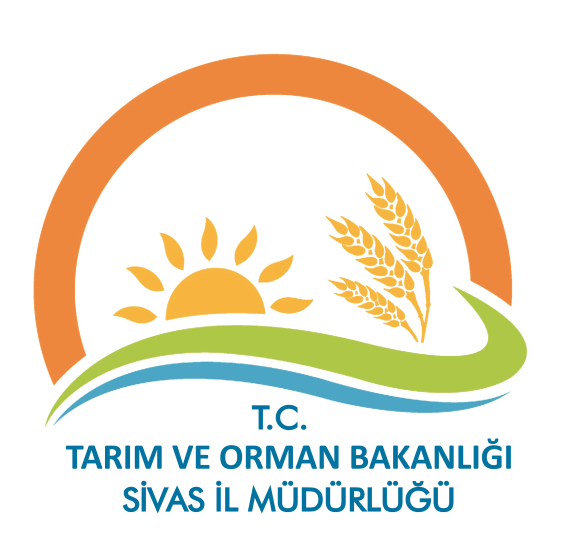 Alet/ Makinenin CinsiSayısıAlet/Makinenin CinsiSayısıBalya Makinası6Diskharrow2Hububat Mibzeri3Merdane23 Soklu Pulluk3Tefsiye Küreği0Kaz Ayağı2Kanal Pulluğu1Ot Tırmığı2Çukur Açma Burgusu1Tek Sıralı Silaj Makinası3Pnömatik Mısır Mibzeri5Strafüjlü Gübre Dağ.Mak.2Selektör14Ot Slaj Mak.1YıllarBinekPick-UpKamyonMinübüsTraktörToplam2017233314464BilgisayarYazıcıFotokopiFax26113872UNVANLAR2017İl Müdürü1İl Müdür Yardımcısı2Şube Müdürü7İlçe Müdürü2Avukat2Ziraat Mühendisi175Gıda Mühendisi12Su Ürünleri Mühendisi11Balıkçılık Teknolojisi Mühendisi1Mühendis (Diğer)8Ziraat Teknikeri-Teknisyeni31Veteriner Hekim92Veteriner Sağlık Teknikeri-Teknisyeni15Sosyolog1Araştırmacı1Şef3Tekniker (Diğer)18Teknisyen (Diğer)12Memur51İşçi864/c Personel14TOPLAM545İLÇE İCMALLERİİLÇE İCMALLERİİLÇE İCMALLERİİLÇE İCMALLERİİLÇE İCMALLERİİLÇE İCMALLERİİLÇE İCMALLERİİLÇE İCMALLERİİLÇE İCMALLERİİLÇE İCMALLERİİLÇE İCMALLERİİLÇE İCMALLERİİLÇEMutlakDikiliMarjinalTarım Arazileri Toplam  (Ha)MeraÇayırOrmanYerleşimÖzel KorumaDiğerGENEL  (Ha)AKINCILAR7.06253110.39517.9883.7362487.54133505.37835.226ALTINYAYLA9.963023.81933.78216.9151.380053303.02555.635DİVRİĞİ18.88376936.43756.08940.3643059.5381.854324115.825274.024DOĞANŞAR1.68209.01610.69810.238011.03827308.09340.340GEMEREK18.2071.86220.58540.65424.0128420.3911.559026.507113.207GÖLOVA3.8122812.89716.7373.457865.72239704.06630.465GÜRÜN17.9351.46056.16975.564141.7363221.7501.35809.518230.248HAFİK33.919046.27880.19746.2921.67632.5151.388020.311182.379İMRANLI4.6948927.51232.29536.84118714.1611.352028.184113.020KANGAL43.733495112.784157.012124.6121.3692.2932.233035.506323.025KOYULHİSAR3.050016.80719.8578.208046.3631.161017.20292.791MERKEZ69.813726108.357178.896122.9811.00610.8755.214023.935342.907SUŞEHRİ8.12618921.89030.20514.16220726.4031.362018.98491.323ŞARKIŞLA28.7113086.313115.05434.1231.59113.3192.175027.541193.803ULAŞ21.5863034.80556.42125.6779066.7491.269023.850114.872YILDIZELİ54.97394459.803115.72036.34164045.6702.51021745.580246.678ZARA20.4351.20947.27268.91652.10883339.9551.931076.593240.336TOPLAM366.5848.362731.1391.106.085741.80310.565344.28326.904541490.0982.720.2792012 Alan2012 Alan2013 Alan2013 Alan2014 Alan      2014 Alan      2015 Alan2015 Alan2016 Alan2016 Alanha%ha%ha%ha%ha%Toplam Tarım Arazisi1.106.0851.106.0851.106.0851.106.0851.106.085Sulanabilir Arazi310.00028310.00028310.00028327.92829,64336.41830,4Toplam Sulanan Arazi160.43152160.43152179.77558186.71656,93191.00956,7DSİ34.4572137.8803155.0003158.00331,0662.29632,6İl Özel İdaresi40.4572540.4572341.9402343.40823,2443.40822,7Halk sulaması85.5175382.0944682.8354685.30545,6885.30544.6İLÇE ADITARLA BİTKİLERİTARLA BİTKİLERİTARLA BİTKİLERİTARLA BİTKİLERİTARLA BİTKİLERİTARLA BİTKİLERİTARLA BİTKİLERİTARLA BİTKİLERİTARLA BİTKİLERİTARLA BİTKİLERİTARLA BİTKİLERİMEYVELİK (Da)SEBZELİK (Da)ÖRTÜ ALTI (Da)TARIM YAPILAN ARAZİ TOPLAMI (Da)TARIMA ELVERİŞLİ KULLANILMAYAN ARAZİ (Da)TOPLAM TARIM ALANI (DA)İLÇE ADIHUBUBAT (Da)BAKLAGİLLER (Da)YAĞLI TOHUMLAR (Da)ENDÜSTRİ BİTKİLERİ (Da)YUMRU BİTKİLER (Da)TIBBİ VE AROMATİK BİTKİLERYEM BİTKİLERİ (Da)EKİLİ ALAN (Da)NADAS (Da)ÇAYIR ARAZİSİ (Da)TARLA TOPLAM (Da)MEYVELİK (Da)SEBZELİK (Da)ÖRTÜ ALTI (Da)TARIM YAPILAN ARAZİ TOPLAMI (Da)TARIMA ELVERİŞLİ KULLANILMAYAN ARAZİ (Da)TOPLAM TARIM ALANI (DA)AKINCILAR120.8041.19003.65028508.835134.76440.4292.480177.6739931.0908179.764116179.880ALTINYAYLA146.9507001.1001.60017016.250166.14066.45613.800246.396608166247.02690.794337.820DİVRİĞİ36.5003408000300020.72358.66329.33230088.2951.418351690.070470.821560.890DOĞANŞAR1.440000009.00610.4468.357018.80331245019.16087.820106.980GEMEREK193.3004.50057641.30013.765035.627289.06886.720840376.6281.5684.7190382.91523.625406.540GÖLOVA54.89084300005.50061.23336.74086098.83315588099.07668.294167.370GÜRÜN173.50040.00800699.00085.625308.202215.7413.220527.16311.3002810538.501217.139755.640HAFİK168.170101501.40015081525.450196.145156.91616.760369.82135912714370.321431.649801.970İMRANLI3.239170000024.77528.18425.3661.87055.42016010255.592267.358322.950KANGAL840.90020.00002.05423.5603.50048.600938.614469.30713.6901.421.6112.120701.423.738146.3821.570.120KOYULHİSAR11.50026000500014.75027.01021.608048.6181.784377550.784147.786198.570MERKEZ502.4501.1702007.1164.3001.41078.000594.646564.91410.0601.169.6207.960389221.177.991610.9691.788.960SUŞEHRİ81.9955.75003.500370038.085129.70090.7902.070222.5603.9151.15312227.64074.410302.050ŞARKIŞLA489.550350037.3007.5001.30080.800616.800555.12015.9101.187.83051016181.188.509-37.9691.150.540ULAŞ257.00070030.0003.50025040.450331.27082.8189.060423.14896112623424.258139.953564.210YILDIZELİ529.1251.28040018.8504.200970196.900751.725338.2766.4001.096.40190917481.097.49259.7081.157.200ZARA158.850440035030061067.200227.750182.2008.330418.280691159418.995270.165689.160TOPLAM3.770.16376.4512.126146.62060.39918.025796.5764.870.3602.971.089105.6507.947.09935.7238.8761337.991.8313.069.01911.060.85020142014201520152016201620172017EkilişÜretimEkilişÜretimEkilişÜretimEkilişÜretimDekarTonDekarTonDekarTonDekarTonBuğday (Durum)Buğday (Durum)45.3719.94332.72011.16762.69019.519134.78048.692Buğday (Diğer)Buğday (Diğer)2.813.290629.1512.973.834986.6132.707.562752.4372.721.319694.341ArpaArpa641.725142.635730.512246.442730.000209.459773.164204.390YulafYulaf115.07523.493128.07233.861119.68027.073132.17030.195ÇavdarÇavdar37.1607.77019.8606.05212.5653.1878.7302.024TOPLAMTOPLAM3.652.621812.9923.884.9981.284.1343.632.497	1.011.6753.770.163979.6412013201320132013201420142014201520152016201620172017EkilişEkilişÜretimÜretimEkilişEkilişÜretimEkilişÜretimEkilişÜretimEkilişÜretimDekarDekarTonTonDekarDekarTonDekarTonDekarTonDekarTonYoncaYonca418.728418.728439.442439.442424.950424.950387.400416.910337.924385.350316.320359.500293.098KorungaKorunga357.626357.626255.079255.079383.850383.850223.865381.181241.149345.395218.373317.707196.931FiğFiğ80.33580.33551.01251.01258.95058.95042.41661.51748.34056.93539.36655.22137.086Mısır (Slaj)Mısır (Slaj)16.97516.97580.42980.42916.28016.28073.62515.89269.65241.735175.49214.17364.945MürdümükMürdümük9.8009.8005.9455.9456.2006.2003.4741.5856641.100415900385TriticaleTriticale7.5507.5502.2312.23116.69716.6973.82024.9808.66538.42611.36549.07513.506H.pancarıH.pancarı808036036040401602334014000TOPLAMTOPLAM891.094891.094834.498834.498906.967906.967734.760902.088706.397868.981761.471796.576605.9502013201320132014201420142015201520152016201620172017Ekiliş Ekiliş ÜretimEkiliş Ekiliş ÜretimEkiliş Ekiliş ÜretimEkiliş ÜretimEkiliş ÜretimDekarDekarTonDekarDekarTonDekarDekarTonDekarTonDekarTonŞeker PancarıŞeker Pancarı88.43088.430442.979104.549104.549506.308106.921106.921554.890108.456597.776146.620726.3732014201420142014201420152015201520152016201620172017Ekiliş Ekiliş ÜretimÜretimÜretimEkiliş Ekiliş ÜretimÜretimEkiliş ÜretimEkiliş ÜretimDekarDekarTonTonTonDekarDekarTonTonDekarTonDekarTonAspirAspir5.4125.41251451451410.28710.28796596519.1101.53314.9701.416Çörek otuÇörek otu000005795795656805702.215218KimyonKimyon750750494949100100101021013605Buy(Çemen Otu)Buy(Çemen Otu)0000020020020208306568063KanolaKanola000001001001010100111009TOPLAMTOPLAM6.1626.16256356356311.16611.1661.0511.05121.0551.69218.0251.7112013201320132013201420142014201520152016201620172017Ekiliş Ekiliş ÜretimÜretimEkiliş Ekiliş ÜretimEkiliş ÜretimEkiliş ÜretimEkiliş ÜretimDekarDekarTonTonDekarDekarTonDekarTonDekarTonDekarTonKuru FasulyeKuru Fasulye7.6187.6188388387.1447.1445947.2798227.1779447.4981.134NohutNohut110.365110.36510.51510.515105.405105.4059.01658.0354.88750.8204.20468.3235.642Yeşil MercimekYeşil Mercimek1.7001.7001991991.7371.737171445515855963061Kırmızı MercimekKırmızı Mercimek2.0252.0251981982.3752.3752322052510100TOPLAMTOPLAM121.708121.70811.75011.750116.661116.66110.01365.9645.78558.5925.20876.4516.8382013201320132014201420142014201520152016201620172017Ekiliş Ekiliş ÜretimEkiliş Ekiliş ÜretimÜretimEkiliş ÜretimEkiliş ÜretimEkiliş ÜretimDekarDekarTonDekarDekarTonTonDekarTonDekarTonDekarTonAyçiçeği (Yağlık)Ayçiçeği (Yağlık)5.2255.2259565.6605.6601.0021.0023.6707883.9093791.176114Ayçiçeği (Çerezlik)Ayçiçeği (Çerezlik)1.6401.6401842.0702.0702192193.4005101.120141950106TOPLAMTOPLAM6.8656.8651.1407.7307.7301.2221.2227.0701.2985.0295202.126220    2013    2013    2013    2013    2014    2014    2014   2015   20152016201620172017Ekiliş Ekiliş ÜretimÜretimEkiliş ÜretimÜretimEkiliş ÜretimEkiliş ÜretimEkiliş ÜretimDekarDekarTonTonDekarTonTonDekarTonDekarTonDekarTonPatatesPatates49.82249.822133.807133.80762.820171.681171.68179.280275.73975.740229.75360.229189.827Soğan (Kuru)Soğan (Kuru)6606601.3421.3425808808804056431852951015TOPLAMTOPLAM50.48250.482135.149135.14963.400172.561172.56179.685276.38175.925230.04860.399189.88820142014201520152016201620172017EkilişÜretimEkilişÜretimEkilişÜretimEkilişÜretimDekarTonDekarTonDekarTonDekarTonArmut1.3221.0611.4041.3031.4408671.4421.265Ayva42744675557257129Elma5.3443.5135.8294.1946.8383.2927.2004.020Erik (Tüm Çeşitler)1.1448241.0688311.1024991.114664İğde17017519519Kayısı12.6561.26610.8284.53011.2024.83612.0365.335Kiraz445355483404867302859380Kızılcık10010512512Şeftali3661367249525263Vişne1.7831.2251.8721.3441.8788651.9601.146Ceviz1.5782272.2595178.5329018.8061.146Dut621016311463109107124Bağ, Üzüm2.0442.9601.85111.0081.8535951.871846Çilek1341711189137Badem1032116181072010731Antep Fıstığı56134562285624360203Toplam26.65711.18125.95724.69334.09912.71035.69415.3902013201320142014201520152016201620172017Ekiliş ÜretimEkiliş ÜretimEkiliş ÜretimEkiliş ÜretimEkiliş ÜretimDekarTonDekarTonDekarTonDekarTonDekarTonLahana (Beyaz)2001.005168 746 1034948436484334Marul (Kıvırcık)346027 36 172417241519Ispanak214015 24 10151014812Pırasa244419 28 14191418912Maydanoz525 2 525221Fasulye(Taze)6941.194793 1.247 7421.1308491.1921.0981.470Kavun2.98511.9092.850 11.045 2.83010.9652.82513.4415601.794Karpuz6502.820585 2.147 3851.4753711.5353441.304Sakızkabağı3515546 165 401424615243140Kabak(Çerez)44532420 36 2.1711734.0603854.110410Kabak(Bal)8037777 304 602438031562240Hıyar4402.370379 1.437 3761.3174101.3613581.202Patlıcan177716 46 164516391326Domates1.1754.8291.297 4.097 1.4333.9391.4334.0561.7215.108Biber(Dolmalık)397933 53 335235573758Biber(Çarliston)152299144 222 151253173286162267Sarımsak(Taze)585 8 854065386132Soğan(Taze)11519075 106 75105709381120Havuç256327 61 256320502050Turp(Bayır)288029 78 287530783077Turp(Kırmızı)103510 30 1030103038Şalgam4511340 80 306632643060Lahana (Karayaprak)123613 39 124210321030Nane15818 9 159158158TOPLAM7.25125.8217.091 22.046 8.66620.71610.68023.6348.87612.779201420142015201520162016EkilişÜretimEkilişÜretimEkilişÜretimDekarTonDekarTonDekarTonMarul(Göbekli)415518517Maydanoz111111Hıyar302114026643259Domates311984225947252Biber(Dolma)412720720Biber (Sivri)195225712882Roka111111Dereotu111111TOPLAM91491122636133633HAYVAN TÜRLERİHAYVAN TÜRLERİHAYVAN TÜRLERİ20142015201520162017BüyükbaşSığırKültür99.899104.554103.991103.991139.986BüyükbaşSığırMelez220.132162.801156.795156.795189.526BüyükbaşSığırYerli6.7366.5065.6735.6732.817BüyükbaşMandaManda3.6274.9104.9104.9275.142BüyükbaşToplamToplam330.484278.771278.771271.386337.471KüçükbaşKoyunKoyun378.842468.215468.215390.939487.542KüçükbaşKeçiKeçi79.23584.13384.13377.28168.662KüçükbaşToplamToplam458.077552.348552.348468.220556.204Tek TırnaklıAtAt618621621632742Tek TırnaklıKatırKatır8787878774Tek TırnaklıEşekEşek2.8352.2552.2552.2262.222Tek TırnaklıToplamToplam3.5402.9632.9632.9453.038KanatlıTavukTavuk501.702506.979506.979651.714526.882KanatlıHindiHindi12.21613.12813.12813.17911.329KanatlıKazKaz4.7195.2275.2275.0357.064KanatlıÖrdekÖrdek2.0333.2383.2382.3713.430KanatlıToplamToplam520.670528.572528.572672.211548.705Arı (Kovan)İlkel Kovanİlkel Kovan4764764769151.645Arı (Kovan)Fenni KovanFenni Kovan193.952197.914197.914219.027214.233Arı (Kovan)ToplamToplam194.428198.390198.390219.942215.878Ürünler2014201520162017ÜrünlerÜretimÜretimÜretimÜretimEt Üretimi (Ton)3.1453.0552.4244.358Süt Üretimi (Ton)427.554507.789505.184589.264Deri Üretimi (Adet)16.56716.36411.04211.042Yapağı ve Tiftik Üretimi (Ton)611626621768Yumurta Üretimi (adet)100.340.400133.951.000130.344.800105.376.400Bal Üretimi (Ton)3.0383.3272.8613.714Balmumu Üretimi(Ton)207265313388İLÇE ADIİŞLETME SAYISIKAPASİTE (Yumurtacı Tavuk)MEVCUTMerkez4104.70093.250Şarkışla7458.200220.500Altınyayla4154..850154.850Akıncılar11.0001.000Gemerek11.1041.104TOPLAM17719.854470.704İşletme BüyüklükleriSayısıTüm İşletmelere Oranı (%)1-5 Baş626827.26-10 Baş571324.811-20 Baş613826.621-30 Baş257011.131-40 Baş10884.741-50 Baş5502.351-100 Baş5852.5101-200 Baş960.4201-500 Baş120.05500 ve Üstü 30.01TOPLAM23.023100ÇalışmaTESPİTTESPİTTAHDİT-APLİKASYONTAHDİT-APLİKASYONTAHSİSTAHSİSYapılan Köy-BelediyeAlanıKöy-BelediyeAlanıKöy-BelediyeAlanıİlçeler(Adet)(Ha.)(Adet)(Ha.)(Adet)(Ha.)AKINCILAR304012,96304012,96304012,96ALTINYAYLA1316915,111316915,111316915,11DİVRİĞİ10943005,6310943005,6310842654,25DOĞANŞAR2610178,362610178,362610178,36GEMEREK3328416,193328416,193124704,53GÖLOVA293457,38293457,38293457,38GÜRÜN63142915,1263142915,1260137555,83HAFİK7650104,577650104,577650104,57İMRANLI10137692,5610137692,5610137692,56KANGAL102125233,38102125233,38102125233,38KOYULHİSAR457175,44457175,44456728,47MERKEZ151122460,31151122460,31151122174,00SUŞEHRİ7014016,667014016,667014016,66ŞARKIŞLA8534123,058534123,058534094,29ULAŞ3325681,753325681,753325661,29YILDIZELİ12037346,5612037346,5612037346,56ZARA13653997,1513653997,1513651179,11TOPLAM1222756732,181222756732,181216743709,31Faaliyetler201220132014201520162017İhracat (kg)299.000Patates-------------------------Bitki Pasaportu ve Operatörlerin Kayıt Altına Alınması (Adet)282861051158355Faaliyetler201220132014201520162017Bitki Hastalık ve Zararlıları ile Mücadele43.033 ton 41.285 ton30.076 ton30.619ton30.619 ton30.619 tonBitki Hastalık ve Zararlıları ile Mücadele82.040 da87.951 da70.759 da130.232da66.211 da843.526 daYabancı Ot Mücadelesi (da)856.160762.500743.304733.784733.784735.561 daÇekirge Mücadelesi (da)3.8504.3754.9252.6755750750 Tarla Faresi Mücadelesi (da)16.04015.50013.5008.50018.0002.000Süne – Kımıl Sürveyi (da)519.476667.030773.330620.0001.200.000876.000     Süne Mücadelesi (da)----19.700-Entegre Mücadele (da-adet)346 da1.5565.75412.050 Kayısı :12Kişi 225daBuğday:93Kişi 44.682 daPatates: 44 Kişi 5.682 daKayısı :14 Kişi   250 daBuğday:106 Kişi 57.503 daPatates:34 Kişi 6413 daFaaliyetler201220132014201520162017Bitki Koruma Ürünü Bayi Sayısı (adet)414341414339Zirai Mücadele Alet Bayi Sayısı (adet)454341434337Reçete Yazma Yetki Belgesine Sahip Kişi Sayısı1279696174175175B.K.Ü. Uygulayıcı Belgesi Verilen Kişi Sayısı159---184Dağıtımı Yapılan Üretici Kayıt Defteri Sayısı115269852210941Faaliyet2014201520162017Sertifikasyon Çalışması (da)Patates:15.160Patates:16.214Patates:15.342,000Patates:10.885Sertifikasyon Çalışması (da)Buğday:1.944Buğday:2.649Buğday:1.861,260Buğday:3.030Sertifikasyon Çalışması (da)Arpa:7.719Arpa:10.419Arpa:10.566,510Arpa:10.576Sertifikasyon Çalışması (da)Triticale:5.327Triticale:6.824Triticale:9.267,000Triticale:7.041Sertifikasyon Çalışması (da)Ayçiçeği: 4.070Ayçiçeği:2.492Ayçiçeği:3.287,200Ayçiçeği:576Sertifikasyon Çalışması (da)Ayçiçeği: 4.070Korunga:1068Korunga:1.125,000Korunga:1.441Sertifikasyon Çalışması (da)Nohut:292,500Adi Fiğ:366Üretilen sertifikalı tohumluk miktarı (ton)Patates:36.857,140Patates:38.297,873Patates:50.046,131Patates:31.223,344Üretilen sertifikalı tohumluk miktarı (ton)Buğday:602,600Buğday:874,050Buğday:565,050Buğday:791.910Üretilen sertifikalı tohumluk miktarı (ton)Arpa: 2.193,750Arpa:2.872,260Arpa:2.784,100Arpa:1.543,060Üretilen sertifikalı tohumluk miktarı (ton)Triticale:2.196,283Triticale:3.842,200Triticale:3.831,000Triticale:2.557,120Üretilen sertifikalı tohumluk miktarı (ton)Ayçiçeği:763,420Ayçiçeği:329,609Ayçiçeği:320,684Ayçiçeği:97.730Üretilen sertifikalı tohumluk miktarı (ton)Korunga:54,375Korunga:65,250Korunga:96.975Üretilen sertifikalı tohumluk miktarı (ton)Nohut:35,100Adi Fiğ:33.855Düzenlenen Tohum Üretici Belgesi Sayısı-112Düzenlenen Tohum Yetiştirici Belgesi Sayısı59386030Düzenlenen Tohum Bayii Belgesi Sayısı2732279Düzenlenen Tohum İşleyici Belgesi Sayısı531420132014201520162017Fabrika10000Koop. ve Birlikler3643394141Mevcut Özel Bayiler9968465666YılOrganik Tarım2012354 Kişi2013220 Kişi2014171 Kişi2015862 Kişi2016749 Kişi 2017414 KişiYılÇiftçi SayısıAlan (da)2011674119.2922012590116.4012013589123.3992014580230.5572015577194.6512016520115.8142017510188.836YılEğitim Çalışmalarındaki Katılımcı SayısıÇiftçi SayısıAlan (da)201711184113,4YILIKategori bazında Hibe Sözleşmeli Çiftçi SayısıProje kapsamındaki Alan Miktarı(da)Ödenen Hibe Miktarı(TL)2011304.276329.2802012437.415448.8302013468.861478.81620144610.400446.43620154310.202413.5522016438.016359.2142017327.707420.537,21SIRA NOTOPRAK VE BİTKİ ANALİZ LABORATUVARILABORATUVARIN ADILABORATUVARDA YAPILAN TOPRAK ANALİZİLABORATUVARDA YAPILAN TOPRAK ANALİZİLABORATUVARDA YAPILAN TOPRAK ANALİZİNumune Sayısı (Ad)Analiz Yaptıran Çiftçi Sayısı Temsil Ettiği Alan (Da)1İl Özel İdare LaboratuvarıTop. ve Su Analiz Lob.0002Kangal Ziraat OdasıTop. ve Bitki Analiz Lab.5.056472126.3753Şarkışla Ziraat OdasıTop. ve Bitki Analiz Lab.1.62050364.3004Atak Tarımsal Lab. Hiz.Top. ve Bitki Analiz Lab.12.0861.838308.0345Toprak kilinikTop. ve Bitki Analiz Lab.5.575522175.000TOPLAMTOPLAM24.3373.335673.709Hastalığın AdıUygulama SonuçlarıUygulama SonuçlarıUygulama SonuçlarıProgram Gerçekleşme % siProgram Gerçekleşme % siMihrak SayısıMihrak SayısıİlkbaharSonbaharKampanya  Dışı (***)İlkbaharSonbaharFaalSönen(*)(**)Kampanya  Dışı (***)İlkbaharSonbaharFaalSönenŞap                   B.Baş318.778276.195122.8106.4410                         K.BaşKoyun Keçi Vebası176.482176.482176.482107.3107.3--Mavidil---Koy-Keçi Çiçek3.2183.2183.2183.2183.21821Sığır Brusellozu    48.18048.18048.180121.91121.911128Koyun-Keçi Bru.                           123.900123.900123.90091.491.4-2Koyun-Keçi Bru.                           123.900123.900123.90091.491.4-2B.B.12.7052.0298712.7052.0298712.7052.0298715915914Şarbon      K.B. 12.7052.0298712.7052.0298712.7052.02987101101                  T.T12.7052.0298712.7052.0298712.7052.029878787Lumpy Skin Disease278.583278.583278.583107.3107.3-1Sığır Tuberkülozu1.2431.2431.243--1948Kuduz2.1532.1532.15394.694.6-1Ruam-----Newcastle-----Sağlık Taraması3.092.1973.092.1973.092.197104.6104.6İTHAL DAMIZLIK HAYVANLARI İZLEME FORMUİTHAL DAMIZLIK HAYVANLARI İZLEME FORMUİTHAL DAMIZLIK HAYVANLARI İZLEME FORMUİTHAL DAMIZLIK HAYVANLARI İZLEME FORMUYILLARİTHAL EDİLEN HAYVAN SAYISI DÖNEM SONU HAYVAN SAYISI2015DAMIZLIK 5907292015BESİ11412016DAMIZLIK 213532422016BESİ20142017DAMIZLIK24982017BESİ3896Hayvan Pazarının AdıRuhsat TarihiKapasitesiŞarkışla Hayvan Pazarı06.05.20133000 B.Baş-5000 K.BaşGürün Hayvan Pazarı28.01.201350 B.Baş-100 K.BaşYıllar201520162017Serbest Veteriner Hekim504459Ev ve Süs Hayvanı Satış Yeri121312Hayvan Barınağı111Hayvan Hastanesi111Sevk Edilen Hayvan MevcuduSevk Edilen Hayvan MevcuduSevk Edilen Hayvan MevcuduSevk Edilen Hayvan MevcuduSevk Edilen Hayvan MevcuduSevk Edilen Hayvan MevcuduYılBüyükbaşKüçükbaşTek TırnaklıKöpek KediKanatlıArı201115.49136.24313833.100163.739201217.63125.704--71.20043.751201348.23758.65037-106.00030.647201425.95455.77720-30.00015.000201534.5651.202630104.75012.780201641.569255.018650205.000269.082201718.255120.077361234.500268.368Et (kg)Et (kg)Et (kg)Balık(kg)Bal(Kg)Yumurta (Adet)Deri (kg)B.başK.başKanatlıBalık(kg)Bal(Kg)Yumurta (Adet)Deri (kg)Toplam542.2165680338.000304.0828.600460 b.baş1.050 k.başYıllar2014201520162017Büyükbaş Hayvan Sayısı188.00097.369108.401225.333Küçükbaş Hayvan Sayısı338.260245.212227.090280.1932016 Yılı Sivas Merkez Ve İlçelerine Ait Toplam Kovan Kapasitesi, Yerli Ve Gezginci Arıcılığa Açık Kovan Kapasitesi 2016 Yılı Sivas Merkez Ve İlçelerine Ait Toplam Kovan Kapasitesi, Yerli Ve Gezginci Arıcılığa Açık Kovan Kapasitesi 2016 Yılı Sivas Merkez Ve İlçelerine Ait Toplam Kovan Kapasitesi, Yerli Ve Gezginci Arıcılığa Açık Kovan Kapasitesi 2016 Yılı Sivas Merkez Ve İlçelerine Ait Toplam Kovan Kapasitesi, Yerli Ve Gezginci Arıcılığa Açık Kovan Kapasitesi Toplam Merkez, Belde ve Köy SayısıToplam Kapasite Miktarı (kovan sayısı)Yerli Arıcıların Toplam Arılı Kovan SayısıGezginci Arıcılığa Açık Kovan KapasitesiToplam Merkez, Belde ve Köy SayısıToplam Kapasite Miktarı (kovan sayısı)Yerli Arıcıların Toplam Arılı Kovan SayısıGezginci Arıcılığa Açık Kovan KapasitesiToplam Merkez, Belde ve Köy SayısıToplam Kapasite Miktarı (kovan sayısı)Yerli Arıcıların Toplam Arılı Kovan SayısıGezginci Arıcılığa Açık Kovan Kapasitesi1.271645.034224.331468.974Merkez (156 Belde ve Köy )84.30031.59864.706Ürün adıPlanlanan NumuneGerçekleşen Numune sayısıOlumsuz Numune sayısıTespit edilen MaddeİNEK SÜTÜ6267MANDA SÜTÜ22KOYUN SÜTÜ22YUMURTA14151B3C KİMYASAL ELEMENTBAL9112OKSİTETRASİKLİN- B3C KİMYASAL ELEMENTET1010Yıllarİlçe SayısıGöl, Gölet, Baraj Gölü SayısıBalıklandırma Miktarı (Adet)20101150.0002011817123.0002012820230.000201371194.0002014614208.00020151025223.0002016823126.00020171023124.000YıllarSu Ürünleri Kanununa Muhalefetten Kesilen Ceza SayılarıSu Kirliliği İzleme Numune SayısıNitrat İzleme Numune SayısıSabit Su Ürünleri Perakende Satış Yeri Denetim SayısıVerilen Amatör Balıkçı Belge SayısıVerilen Ruhsat Teskeresi Belge Sayısı2011104810830123020122788132301050201334481533831502014284815424552120151848182501420201612482921006832017548373107530Yıllarİşletme SayısıAlabalık (Ton/Yıl)Avcılık (Ton/Yıl)Yavru Balık (Adet)2009361.071205.063.0002010432.7673913.839.8002011455.0893814.108.0002012495.5773914.217.1102013475.5445115.904.0002014462.6845222.785.0002015462.2506025.892.0002016461.7584622.785.0002017431.9354725.140.000YILLAREğitim Amaçlı Düzenlenen Toplantı ve Kurs SayılarıEğitim Amaçlı Düzenlenen Toplantı ve Kurs SayılarıKatılan Toplam Kişi SayısıKatılan Toplam Kişi SayısıKatılan Toplam Kişi SayısıTarımsal Eğitim Amaçlı Basılan Broşür, Kitap, Vs. SayısıSertifikalı Kurs SayısıYILLARToplantıKursKadınErkekToplamTarımsal Eğitim Amaçlı Basılan Broşür, Kitap, Vs. SayısıSertifikalı Kurs Sayısı20122.610316.3829.87016.25263.0002320131.676554.66421.22925.89317.150552014686545139.52610.0395.250542015829271.0478.1629.2096.450272016574431.1555.9817.13614.230432017713386945.7446.438100.00016AMACINA GÖREAKTİFPASİFMÜNFESİHTASFİYE HALİNDEFESİHTOPLAMTarımsal Kalkınma Kooperatifi5804692160Sulama Kooperatifi8020919Su Ürünleri Kooperatifi001045Pancar Ekicileri Kooperatifi100001HAYKOOP100001TOPLAM68076105186FAALİYETİNE GÖREİLÇESİÜYE SAYISITOPLAMDamızlık Sığır Yetiştiricileri BirliğiMerkez İlçe9044Damızlık Koyun Keçi Yetiştiricileri BirliğiMerkez İlçe2.8484Arı Yetiştiricileri BirliğiMerkez İlçe2.1574Damızlık Manda Yetiştiricileri BirliğiMerkez İlçe3974TOPLAM6.3064ÜRETİCİ BİRLİKLERİÜRETİCİ BİRLİKLERİÜRETİCİ BİRLİKLERİÜRETİCİ BİRLİKLERİBal Üreticileri BirliğiGürün1043Bal Üreticileri BirliğiHafik363Bal Üreticileri BirliğiZara2743Süt Üreticileri BirliğiGölovakapalı5Süt Üreticileri BirliğiGürün1065Süt Üreticileri BirliğiMerkez2.2785Süt Üreticileri BirliğiŞarkışla8605Süt Üreticileri BirliğiYıldızeli2655İç Su Üreticileri BirliğiGürün201Kırmızı Et Üreticileri BirliğiGürün983Kırmızı Et Üreticileri BirliğiMerkez4573Kırmızı Et Üreticileri BirliğiŞarkışla5283Meyve Üreticileri BirliğiGürünkapalı1Patates Üreticileri BirliğiMerkez2051TOPLAM5.231142013/3 Yapılandırması +2016/1 YapılandırmasıMuaccel Olan Toplam Üye Sayısı416 üye/ 16 tüzel kişlik devam ediyor148 üye + 1 tüzel kişilikS.NOİLÇESİKOOP.ADIPROJE KONUSUYILIÜYE SAY.KREDİ KULLANIM ŞEKLİMİKTARI1KangalAlacahan50*6(300 baş) Damızlık Sığır Yetiştiriciliği201050Canlı Demirbaş1.611.000,002010 YILI TOPLAMI2010 YILI TOPLAMI2010 YILI TOPLAMI2010 YILI TOPLAMI2010 YILI TOPLAMI501.611.000,001ŞarkışlaBaltalar50*6 (300 baş)Damızlık Sığır Yetiştiriciliği201250Canlı demirbaş 
1.499.100,002012 YILI TOPLAMI2012 YILI TOPLAMI2012 YILI TOPLAMI2012 YILI TOPLAMI2012 YILI TOPLAMI501.499.100,001MerkezKaralar50*6 (300 baş)Damızlık Sığır Yetiştiriciliği201350Canlı demirbaş 
1.950.000,002ZaraYapak30*6(180 baş) Damızlık Sığır Yetiştiriciliği201330Canlı demirbaş
810.000,002013 YILI TOPLAMI2013 YILI TOPLAMI2013 YILI TOPLAMI2013 YILI TOPLAMI2013 YILI TOPLAMI802.760.000,00GENEL TOPLAMGENEL TOPLAMGENEL TOPLAMGENEL TOPLAMGENEL TOPLAM1805.870.100,00S.NOYILIKOOP.SAYISIÜYE SAYISIKREDİ MİKTARI120101501.611.000220123501.499.100320132802.760.000TOPLAMTOPLAM61805.870.100EtapUygulama YılıToplam Proje SayısıBakanlığa SunulanProje SayısıOnaylanan ProjeSayısıHibe Sözleşmesiİmzalanan Proje SayısıTamamlanan ProjeSayısıProje Tutarı (TL)Hibe Tutarı (TL)İstihdam Sayıları1.Etap2006660100002.Etap20071621622115154.578.350,602.230.7181713.Etap200884763128258.135.637,334.037.0192624.Etap200936241212125.447.909,622.787.6661215.Etap201021211512125.971.060,002.979.5701366.Etap201152382315158.370.110,004.176.3321657.Etap201236292920146.993.461,003.488.6051358.Etap201328161613137.901.774,993.545.4221349.Etap2015351818141417.956.628,398.915.82413610.Etap2015-2016161313556.700.404,483.350.20261TOPLAM47640317813612572.055.336,4135.511.3631.321Yatırım Kapsamı2.Etap3.Etap4.Etap5.Etap6.Etap7.Etap8.Etap9.Etap10.EtapToplamHibe TutarıYeni Tesis1418121091091339827.398.015Teknoloji Yenileme ve Kapasite Artırma1753212216.397.093Tamamlama Yatırımı211261.716.253Toplam15251212151413 14 5125Hibe Toplamı (TL)2.230.718,784.037.019,632.787.666,542.979.570,884.176.332,363.488.605,503.545.422,508.915.824,803.350.202,2435.511.3631Anıza Direkt Ekim Makinesi102Arıcılık Makine Ekipmanları643Balya Makinesi2624Biçer Bağlar35Canlı Balık Nakil Tankı36Çayır Biçme Makinesi5107Dipkazan38Diskaro-Goble1819El Traktörü ve Ekipmanları42310Gübre Dağıtma Makinesi6811Güneş Kolektörü612Hububat Harman Makinesi9213Koyun Kırpma Makinesi314Mibzer124115Pancar Hasat Makinesi20116Patates Söküm Makinesi5217Pülverizatör13418Sap Parçalama Makinası819Sap Toplamalı Saman Makinesi 6420Sıra Arası Çapa Makinası4621Silaj Makinesi7322Soğuk Taşıma Aracı323Su Ürünleri için Kuluçka Dolabı524Süt Sağım Ünitesi ve Soğutma Tankı33525Tarla içi sulama ve diğer sulama sis.18326Taş Toplama Makinesi1227Toprak frezesi3428Yem Hazırlama Makinesi167TOPLAMTOPLAM4.096S.NOYAPILDIĞI YILMAKİNE-EKİPMAN SAYISIPROJE TUTARIHİBE TUTARI12007581.555.154800.26622008802.166.7221.083.361320093543.690.7871.845.393420103043.597.4281.796.530520111.4379.974.7304.893.816620123943.669.8211.883.2357201379210.883.6925.061.144820146699.053.4534.329.728920153122.33451.0831020165205.681  100.436112017902.995.940,391.440.461,24TOPLAMTOPLAM4.18648.437.550,9723.285.489,43Bireysel Sulama Hibe BaşvurusuBireysel Sulama Hibe BaşvurusuBireysel Sulama Hibe BaşvurusuBireysel Sulama Hibe BaşvurusuBireysel Sulama Hibe BaşvurusuBireysel Sulama Hibe BaşvurusuS.NOYILIMÜRACAAT EDENKABUL EDİLENTAMAMLANANHİBE TUTARI12012161412181.653,282201364367.692,8232014121210184.291,074201553351.083,26520163285100.436,00620179591901.440.461,24TOPLAMTOPLAM1661321232.025.617,67Proje Ana Konularına Göre Başvuru SayısıProje Ana Konularına Göre Başvuru SayısıProje KonusuSayıOnaylananBitkisel Üretim4024Hayvansal Üretim3.8242.747Yöresel Tarım Ürünleri ile Tıbbi ve Aromatik Bitki Üretimi,İşlenmesi,Depolanmasıve Paketlenmesi115Toplam Başvuru Sayısı3.8752.776ARICILIK38BÜYÜKBAŞ DAMIZLIK157BÜYÜKBAŞ MANDA6BÜYÜKBAŞ TESİS YAPIMI VE HAYVAN ALIMI20KANATLI16ÖRTÜ ALTI SEBZE YETİŞTİRİCİLİĞİ4KAPAMA MEYVE BAHÇESİ3MANTAR ÜRETİCİLİĞİ3TIBBİ AROMATİK BİTKİ YETİŞTİRİCİLİĞİ1KÜÇÜKBAŞ KOYUN48KÜÇÜKBAŞ KEÇİ2KÜÇÜKBAŞ TESİS YAPIMI VE HAYVAN ALIMI12                                                                  TOPLAM294 PROJEProje KonusuToplam Proje SayısıTeslim Edilecek Hayvan SayısıArıcılık351400Kanatlı 73115Örtü Altı Sebze Yetiştiriciliği4Kapama Meyva Bahçesi2Mantar Üreticiliği3Bağcılık1Tıbbi Aromatik Bitki Yetiştirciliği2Büyükbaş Sığır157942(6’şar)Büyükbaş Manda630 (5’er)Büyükbaş Tesis Yapımı Ve Hayvan Alımı1957 (3’er)Küçükbaş Koyun632331 (37’şer)Küçükbaş Keçi274 (37’şer)Küçükbaş Tesis Yapımı Ve Hayvan Alımı9180Toplam310Bütçe 
TürüProjenin
 İlçesiProjenin
  AdıBaşlangıç YılıBitiş 
YılıProje 
DurumuProje 
TutarıHarcanan 
Proje 
tutarıÖdenekten HarcananToplam Nakdi Gerçekleşme %Fiziki Gerçekleşme %Genel Sivas Merkez49 Baş Yeni Ahır20172017Bitti- Kesin Kabulü yapıldı299.475283.523141.76194,7100Genel Sivas Merkez30 Baş Yeni Ahır20172017Bitti- Kesin Kabulü yapıldı256.457256.45790.000100,0100Genel Sivas Merkez49 Baş Yeni Ahır20172018Proje aşamasında 328.61200,01Genel Zara49 Baş Yeni Ahır20172018Proje aşamasında 328.61200,01Genel Altınyayla49 Baş Yeni Ahır20172018Proje aşamasında 296.28100,01Genel Altınyayla49 Baş Yeni Ahır20172018Proje aşamasında 296.28100,01Genel Altınyayla49 Baş Yeni Ahır20172018Proje aşamasında 296.28100,01Genel Altınyayla49 Baş Yeni Ahır20172018Proje aşamasında 296.28100,01Genel Altınyayla49 Baş Yeni Ahır20172018Proje aşamasında 296.28100,01Genel Altınyayla49 Baş Yeni Ahır20172018Proje aşamasında 296.28100,01Genel Gürün49 Baş Yeni Ahır20172018Proje aşamasında 301.43600,01Genel Gürün30 Baş Yeni Ahır20172018Proje aşamasında 207.17700,01Genel Gürün49 Baş Yeni Ahır20172018Proje aşamasında 364.85400,01Genel Gürün30 Baş Yeni Ahır20172018Proje aşamasında 207.24300,01Genel Gürün49 Baş Yeni Ahır20172018Proje aşamasında 288.90100,01Genel Ulaş49 Baş Yeni Ahır20172018Proje aşamasında 320.16200,01Genel Şarkışla49 Baş Yeni Ahır20172018Proje aşamasında 296.28000,01Genel Şarkışla49 Baş Yeni Ahır20172018Proje aşamasında 328.61200,01Genel Şarkışla49 Baş Yeni Ahır20172018Proje aşamasında 373.12200,01Genel Yıldızeli48 Baş Yeni Ahır20172018Proje aşamasında 296.00000,01Genel Yıldızeli49 Baş Yeni Ahır20172018Proje aşamasında 877.28800,01Genel Yıldızeli49 Baş Yeni Ahır20172018Proje aşamasında 300.00000,01Genel Sivas MerkezTARIM20172018500 Başlık ahır ve Yem Deposu 
tamamlandı Hayvan Seçimi devam ediyor4.609.0001.733.990866.99537,65011.760.9172.273.9701.098.756Sıra NoSektör Adıİşletme SayısıGerçekleşenİ.P.C SayısıMiktarı1Gıda Satış ve Toplu Tüketim Yerleri3.3274.89857 Adet-129.91657 Adet-129.9162Gıda Üretim Yeri49084644 Adet-513.34544 Adet-513.345TOPLAMTOPLAM3.8175.744101 Adet-643.261101 Adet-643.261ALO 174Başvuru SayısıSonuçlandırılanALO 174486486DENETİM PROGRAMIDENETİM PROGRAMIPLANLANANGERÇEKLEŞEN1Kırmızı Et ve Kırmızı Et Ürünleri Denetim Programı992Bitkisel Yağlar Denetim Programı663Hazır Yemek Ve/Veya Tabldot Yemek Denetim Programı12124Bitkisel Yağlar Denetim Programı665Kırmızı Et ve Kırmızı Et Ürünleri Üretimi Denetim Programı14146Süt ve Süt Ürünleri Üretimi Denetim Programı777Bal ve/veya Temel Petek Üretimi ve Ambalajlama Denetim Programı778Dondurma Üretimi Denetim Programı889Pastacılık Ürünleri Üretimi Denetim Programı171710Hazır Yemek ve/veya Tabildot Yemek Üretimi Denetim Programı2020106106ALO GIDA 174-DİĞERALO GIDA 174-DİĞER8484                                                                                                            Toplam                                                                                                            Toplam190190Sıra NoGıda Üretim Satış ve Toplu Tüketim İzniKayıtlı Yem İşletme Bayii İzni201771125Sıra NoSektörün Adıİşletme SayısıGerçekleşenİ.P.C Sayı ve Miktarı1Yem Satış Yeri191215-2Yem Üretim Fabrikası58-TOPLAMTOPLAM196223-PROGRAM ADIPLANLANANGERÇEKLEŞENSatış Yerleri Denetim Programı4240Üretim Yerleri Denetim Programı1010Toplam5250